ИНФОРМАЦИОННЫЙ БЮЛЛЕТЕНЬОРГАНОВ МЕСТНОГО САМОУПРАВЛЕНИЯ МУНИЦИПАЛЬНОГО ОБРАЗОВАНИЯ  ОРЛОВСКИЙ МУНИЦИПАЛЬНЫЙ РАЙОН  КИРОВСКОЙ  ОБЛАСТИ(ОФИЦИАЛЬНОЕ    ИЗДАНИЕ)№ 27 (317)Сентябрь  2019Содержание24 сентября 2019  года                                                          Извещение о проведении аукционаОтдел по имуществу и земельным ресурсам администрации Орловского Кировской области информирует: 25.10.2019 в 14 часов 00 минут по адресу: Кировская обл., г. Орлов, ул. Ст. Халтурина, д. 18, зал заседаний (3 этаж), на основании постановления администрации Орловского района Кировской области от 23.09.2019 № 523-П «О подготовке и проведении аукциона на право заключения договора аренды земельного участка с кадастровым номером 43:25:390714:54» состоится открытый по составу участников аукцион на право заключения договора аренды сроком на 20 (двадцать) лет земельного участка с кадастровым номером 43:25:390714:54, площадью 992 кв.м, местоположение: Кировская область, Орловский район, д. Боярское, категория земель: земли населенных пунктов, разрешенное использование: для ведения личного подсобного хозяйства (приусадебный земельный участок).В качестве начальной цены предмета аукциона на право заключения договора аренды земельного участка устанавливается размер ежегодной арендной платы, определенной на основании ст. 39.11 Земельного кодекса Российской Федерации, в размере  – 554,13 рубля  (НДС нет), шаг аукциона 3% от начальной цены – 17,00 рублей, сумма задатка 20% от начальной цены – 111,00 рублей.  Реквизиты для внесения задатков: УФК по Кировской области (Отдел по имуществу и земельным ресурсам администрации Орловского района) ИНН 4336002426, КПП 433601001, расчетный счет 40302810322023330190, л/с 05403014080 (отдел по имуществу и земельным ресурсам) в отделение Киров в г. Киров.          Лицам, участвовавшим в аукционе, но не победившим в нем, задаток возвращается в течение 3 дней. Внесенный победителем аукциона задаток засчитывается в счет исполнения денежных обязательств по результатам проведенного аукциона.Документы, необходимые для участия в аукционе, определяются в соответствии со ст. 39.12 Земельного кодекса Российской Федерации. Аукцион проводится в соответствии со ст.39.12 Земельного кодекса Российской Федерации.Заявки на участие в аукционе принимаются с 25.09.2019 по 23.10.2019 включительно с 8:00 до 17:00, обед с 12:00 до 13:00,  в рабочие дни в администрации Орловского района (Кировская область, г. Орлов, ул. Ст.Халтурина, . д.18, каб. 15).Комиссия по рассмотрению заявок состоится 23.10.2019.Ознакомиться с аукционной документацией и формой заявки можно по адресу: Кировская область, г. Орлов, ул. Ст.Халтурина, д.18, каб. 15,  с 8:00 до 17:00, обед с 12:00 до 13:00,  в рабочие дни или на сайте http:www.torgi.gov.ru сети «Интернет».           В случае выявления обстоятельств, предусмотренных пунктом 8  статьи 39.11 Земельного кодекса, принимается решение об отказе в проведении аукциона. Извещение об отказе в проведении аукциона размещается на официальном сайте организатором аукциона в течение трех дней со дня принятия данного решения. Организатор аукциона в течение трех дней со дня принятия решения об отказе в проведении аукциона извещает участников аукциона об отказе в проведении аукциона и возвращает его участникам внесенные задатки.Заведующий отделом по имуществу и земельным ресурсам администрации Орловского района  			     А.Н. Боровской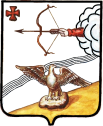 ГЛАВА ОРЛОВСКОГО РАЙОНАКИРОВСКОЙ ОБЛАСТИПОСТАНОВЛЕНИЕ11.09.2019                                         					 №  16-п-грг. ОрловОб утверждении положения о  Почетной грамоте и Благодарственном письме главы Орловского районаВ целях поощрения граждан за значительный вклад в развитие экономики района, науки, культуры, искусства, в воспитание, просвещение, охрану здоровья, жизни и прав граждан, в развитие местного самоуправления, за высокопроизводительный и добросовестный труд, плодотворную общественную деятельность, ПОСТАНОВЛЯЮ:1. Утвердить Положение о Почетной грамоте  главы Орловского района согласно Приложению 1.2. Утвердить Положение о Благодарственном письме главы Орловского района согласно Приложению 2.3. Утвердить Порядок представления документов о награждении Почетной грамотой главы Орловского района и Благодарственным письмом главы Орловского района согласно Приложению 3.4. Опубликовать настоящее Постановление в Информационном бюллетене органов местного самоуправления муниципального образования Орловский муниципальный район  Кировской области.5. Постановление вступает в силу после опубликования.Глава Орловского района                 С.С. Целищев Приложение 1  УтвержденопостановлениемадминистрацииОрловского районаКировской областиот 11.09.2019 г. № 16-п-грПОЛОЖЕНИЕО ПОЧЕТНОЙ ГРАМОТЕ ГЛАВЫ ОРЛОВСКОГО РАЙОНА1. Почетная грамота главы Орловского района Кировской области (далее - Почетная грамота) является формой поощрения за значительный вклад в социально-экономическое развитие района, достижение значительных показателей в науке, технике, трудовой деятельности, культуре, искусстве, воспитании, образовании, здравоохранении, спорте, сельском хозяйстве, торговле и предпринимательстве, благотворительную, общественную и иную социально-значимую деятельность, эффективную деятельность в органах местного самоуправления, за заслуги в обеспечении законности и правопорядка, прав и свобод граждан, многолетний добросовестный труд, а также в связи с юбилейными датами и профессиональными праздниками.2. Почетной грамотой награждаются граждане Российской Федерации, лица без гражданства, иностранные граждане, имеющие общий трудовой стаж не менее пяти лет в организациях, осуществляющих свою деятельность на территории Орловского района, и стаж работы по последней должности (профессии или специальности) не менее трех лет, чьи заслуги отмечены документально подтвержденными поощрениями органов государственной власти, органов местного самоуправления, иных организаций.3. Почетной грамотой награждаются коллективы предприятий, учреждений и организаций независимо от их организационно-правовой формы, общественные объединения, способствующие развитию района и осуществляющие свою деятельность на территории Орловского района не менее пяти лет.4. Ходатайствовать о награждении Почетной грамотой имеют право органы местного самоуправления района и муниципальных образований района, руководители структурных подразделений  и отраслевых органов администрации Орловского района, предприятия, организации и учреждения независимо от форм собственности, общественные объединения.5. Представление и рассмотрение материалов о награждении осуществляются в соответствии с Порядком представления документов о награждении Почетной грамотой главы Орловского района и Благодарственным письмом главы Орловского района (Приложение 3 к постановлению)6. Награждение Почетной грамотой оформляется распоряжением главы Орловского района.7. Почетная грамота вручается в торжественной обстановке главой Орловского района или по его поручению должностным лицом администрации района,  главами городского и сельского поселений района, руководителями предприятий, организаций, учреждений.8. Лица, указанные в пунктах 2, 3 настоящего Положения, награжденные Почетной грамотой, повторно представляются к награждению Почетной грамотой не ранее чем через три года после предыдущего награждения.9. Лица, награжденные Почетной грамотой, премируются в размере 1 минимального размера оплаты труда, действующего на момент награждения, за счет средств предприятия, учреждения, организации, ходатайствующих о награждении. Работникам органов местного самоуправления района и муниципальных образований района, награжденным Почетной грамотой, выплачивается единовременное денежное вознаграждение в размере одного минимального размера оплаты труда за счет средств бюджета муниципального образования.10. Ходатайство о награждении принимается к рассмотрению при наличии поощрения Благодарственным письмом главы Орловского района, за исключением награждения за победу в конкурсе и иных случаев, предусмотренных муниципальными правовыми актами.11. Дубликат Почетной грамоты взамен утраченной не выдается.12. Методическую и организационно-техническую работу по награждению Почетной грамотой, регистрацию ее выдачи осуществляет управляющий делами администрации Орловского района.13. Текст Почетной грамоты оформляется на бланке в соответствии с распоряжением главы района, подписывается главой района и заверяется печатью главы Орловского района.14. Сведения о награждении Почетной грамотой  вносятся в трудовую книжку награжденного.___________Приложение 2  УтвержденопостановлениемадминистрацииОрловского районаКировской областиот 11.09.2019 г. № 16-п-грПОЛОЖЕНИЕО БЛАГОДАРСТВЕННОМ ПИСЬМЕ ГЛАВЫ ОРЛОВСКОГО РАЙОНА1. Благодарственное письмо главы Орловского района (далее - Благодарственное письмо) является формой поощрения за высокие показатели и успехи в работе, способствующие социально-экономическому развитию Орловского района, достижение высоких показателей в науке, технике, трудовой деятельности, культуре, искусстве, воспитании, образовании, здравоохранении, спорте, сельском хозяйстве, торговле и предпринимательстве, благотворительную, общественную и иную социально-значимую деятельность, эффективную деятельность в органах местного самоуправления, за заслуги в обеспечении законности и правопорядка, прав и свобод граждан, за добросовестный  труд, а также в связи с юбилейными датами и профессиональными праздниками.2. Благодарственным письмом награждаются граждане Российской Федерации, лица без гражданства, иностранные граждане, имеющие общий трудовой стаж не менее трех лет в организациях, осуществляющих свою деятельность на территории Орловского района, и стаж работы по последней должности (профессии или специальности) не менее двух лет. 3. Благодарственным письмом награждаются коллективы предприятий, учреждений и организаций независимо от их организационно-правовой формы, общественные объединения, способствующие развитию района и осуществляющие свою деятельность на территории Орловского района не менее трех лет.4. Ходатайствовать о награждении Благодарственным письмом имеют право органы местного самоуправления района и муниципальных образований района, руководители структурных подразделений  и отраслевых органов администрации Орловского района, предприятия, организации и учреждения независимо от форм собственности, общественные объединения.5. Представление и рассмотрение материалов о награждении осуществляются в соответствии с Порядком представления документов о награждении Почетной грамотой главы Орловского района и Благодарственным письмом главы Орловского района, утвержденным настоящим постановлением (Приложение 3 к постановлению).6. Награждение Благодарственным письмом оформляется распоряжением главы Орловского района.7. Благодарственное письмо вручается в торжественной обстановке главой Орловского района или по его поручению должностным лицом администрации района,  главами городского и сельского поселений района, руководителями предприятий, организаций, учреждений.8. Лица, указанные в пунктах 2, 3 настоящего Положения, награжденные Благодарственным письмом, повторно представляются к награждению Благодарственным письмом не ранее чем через три года после предыдущего награждения.9. Дубликат Благодарственного письма взамен утраченного не выдается.10. Методическую и организационно-техническую работу по награждению Благодарственным письмом, регистрацию его выдачи осуществляет управляющий делами администрации Орловского района.11. Текст Благодарственного письма оформляется на бланке в соответствии с распоряжением главы района, подписывается главой района и заверяется печатью главы Орловского района.12. Сведения о награждении Благодарственным письмом  вносятся в трудовую книжку награжденного._________Приложение 3УтвержденпостановлениемадминистрацииОрловского районаКировской областиот 11.09.2019 г. № 16-п-грПОРЯДОКПРЕДСТАВЛЕНИЯ ДОКУМЕНТОВ О НАГРАЖДЕНИИ ПОЧЕТНОЙ ГРАМОТОЙ ГЛАВЫ ОРЛОВСКОГО РАЙОНА, БЛАГОДАРСТВЕННЫМ ПИСЬМОМ ГЛАВЫ ОРЛОВСКОГО РАЙОНА1. При представлении к награждению Почетной грамотой, Благодарственным письмом инициаторы ходатайства, указанные в п. 4 Приложений 1,2  представляют следующие документы:1.1. В случае  выдвижения к награждению физических лиц:Ходатайство на имя главы Орловского района на бланке юридического лица (с угловым штампом или логотипом), подписанное руководителем организации.Кадровую справку, заверенную подписью и печатью, содержащую автобиографические данные, указанные в хронологическом порядке сведения о трудовой деятельности, имеющихся поощрениях.Характеристику, раскрывающую производственные и иные достижения и заслуги лица, представляемого к награждению.Согласие лица, представляемого к награждению, на получение и обработку его персональных данных по форме согласно приложению № 1 к Порядку.1.2. В случае выдвижения к награждению юридического лица:Ходатайство по форме согласно приложению № 2 к Порядку.Справка о его финансово-экономическом состоянии в динамике за трехлетний период с разбивкой по годам (организации социальной сферы представляют сведения по основным направлениям деятельности и видам услуг, предоставляемых населению) по форме согласно приложению № 3 к Порядку.При представлении к награждению в связи с предстоящим юбилеем со дня основания юридического лица - историко-архивная справка.2. Ходатайство о награждении не позднее чем за один месяц до планируемой даты вручения Почетной грамоты или Благодарственного письма направляется главе Орловского района.Материалы о награждении рассматриваются в течение месяца со дня получения ходатайства.В случае отклонения ходатайства о награждении сообщаются мотивы отказа.3. Наградные документы, поданные в отношении лиц, не соответствующих требованиям пунктов 2,3,8 Приложений 1,2, а также наградные документы, поданные с нарушением срока, установленного пунктом 2 настоящего Порядка, возвращаются инициатору ходатайства.Наградные документы, при несоответствии их пунктам 1.1, 1.2. настоящего Порядка, возвращаются инициатору ходатайства для доработки.  Учет и регистрацию награждения Почетной грамотой или Благодарственным письмом осуществляет управляющий делами администрации района.Приложение 1 к ПорядкуФОРМАполучения согласия лиц, представляемых к награждению,на получение и обработку их персональных данных    Я,___________________________________________________________(фамилия, имя, отчество)__________________________________________________________________(должность, название организации)____________________________________________________________________________________________________________________________________(паспорт: серия, номер, дата выдачи, кем выдан)__________________________________________________________________(адрес регистрации)даю   свое   согласие   главе Орловского района, находящемуся  по  адресу:  Кировская область, г. Орлов, ул. Ст. Халтурина, д. 18 на получение, обработку  моих  персональных  данных (фамилия, имя, отчество, дата и место рождения,  гражданство,  образование,  домашний  адрес, семейное положение, владение иностранными языками, награды и поощрения, пребывания за границей, ИНН, стаж и периоды работы, сведения о судимости, наградных документах).   	Предоставляю   главе Орловского района  право осуществлять все действия (операции) с моими персональными данными, включая сбор,   систематизацию,   накопление,   хранение,   обновление,  изменение, использование,  обезличивание,  блокирование,  уничтожение. Оператор вправе обрабатывать  мои персональные данные посредством внесения их в электронную базу  данных,  включения  в  нормативные  правовые  акты  и отчетные формы, предусмотренные    нормативными    правовыми    актами,   регламентирующими представление  отчетных  данных,  использовать  мои  персональные  данные в информационной  системе;  размещать  мои  фамилию,  имя  и  отчество, место работы, должность, вид награждения в средствах массовой информации.    	Настоящее  согласие  действует  со  дня  его  подписания в период срокадействия  рассмотрения  документов  о награждении, а также на срок хранениядокументов  (75  лет).  Настоящее  согласие  может быть отозвано письменнымзаявлением субъекта персональных данных."___" ___________ 20___ г.     _______________     ________________________                                                              (подпись)                      (Ф.И.О.)Приложение 2 к ПорядкуХОДАТАЙСТВО(для юридических лиц)                                               ____________________________                                                  (наименование награды)                                               ____________________________1. Наименование организации в соответствии с Уставом __________________________________________________________________2. Почтовый адрес организации, контактный телефон __________________________________________________________________3. Численность работающих в организации __________________________________________________________________4. Какими наградами награждена организация, даты награждений __________________________________________________________________5. Число, месяц, год создания организации(приложить копию архивной справки) __________________________________________________________________6. Преобразования и переименования организацииСведения в пунктах 1 - 6 соответствуют действительности.__________________________________________________________________                (должность, подпись, фамилия, инициалы лица,                 ответственного за подготовку представления)М.П.7.  Информация  о  вкладе  организации  в  социально-экономическое развитиеОрловского района__________________________________________________________________    Руководитель организации________________________________           (подпись)________________________________      (инициалы, фамилия)М.П.    "___" ____________ 20__ г.                                                                   Приложение 3 к Порядку Справка о финансово-экономическом состоянииюридического лицаПримечание. Указанные   сведения   должны  представляться   в  динамике  за трехлетний  период (с разбивкой по каждому году) и истекшие месяцы текущего года, предшествующие дате внесения ходатайства.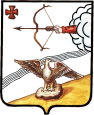  АДМИНИСТРАЦИЯ ОРЛОВСКОГО  РАЙОНА КИРОВСКОЙ ОБЛАСТИПОСТАНОВЛЕНИЕ11.09.2019							                           № 507-пг. ОрловО внесении изменений в постановление администрации Орловского района от 25.04.2014 № 250       В целях активизации работы по противодействию коррупции в Орловском районе, приведения муниципальной программы «О противодействии коррупции в Орловском районе Кировской области» на 2014 - 2021 годы в соответствие с действующим законодательством, администрация Орловского района ПОСТАНОВЛЯЕТ:1. Внести изменения и дополнения в муниципальную программу «О противодействии коррупции в Орловском районе Кировской области» на 2014-2021 годы, утвержденную постановлением администрации Орловского района от 25.04.2014 № 250»  (далее – Программа):1.1. Изменить название постановления на следующее: «Об утверждении муниципальной программы «О противодействии коррупции в Орловском районе Кировской области» на 2014-2022 годы».1.2. В пункте 1 Постановления слова «на 2014-2021 годы» заменить словами «на 2014-2022 годы».1.3. По всему тексту Программы слова «на 2014-2021 годы»  заменить словами «на 2014-2022 годы».1.4. В паспорте Программы пункт «Объемы и источники финансирования Программы» изложить в новой редакции:1.5. Приложение 1 к Программе «Перечень мероприятий муниципальной программы «О противодействии коррупции в Орловском районе Кировской области» на 2014-2022 годы» изложить в новой редакции согласно приложению.2. Финансовому управлению администрации Орловского района (Лаптева Н.К.) предусмотреть в расходной части бюджета Орловского района ассигнования на реализацию программных мероприятий на 2014-2022 годы».3. Опубликовать постановление в Информационном бюллетене органов местного самоуправления муниципального образования Орловский муниципальный район Кировской области.4. Постановление вступает в силу с момента опубликования.Глава администрацииОрловского района           С.С. ЦелищевПриложение 1           ПЕРЕЧЕНЬмероприятий муниципальной программы «О противодействии коррупциив Орловском районе Кировской области» на 2014 – 2022 годы_______________________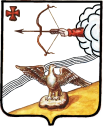 АДМИНИСТРАЦИЯ  ОРЛОВСКОГО  РАЙОНАКИРОВСКОЙ ОБЛАСТИПОСТАНОВЛЕНИЕ12.09.2019                                                                                             № 511-пг.  ОрловВ целях исполнения требований постановления Правительства Российской Федерации от 02.08.2019  №1006 «Об утверждении требований к антитеррористической защищенности объектов (территорий) относящихся к сфере деятельности Министерства просвещения Российской Федерации, и формы паспорта безопасности этих объектов (территорий)», администрация Орловского района ПОСТАНОВЛЯЕТ:1.Создать межведомственную комиссию по обследованию и категорированию муниципальной образовательной организации (далее -  межведомственная комиссия) и утвердить ее состав согласно приложению.2. Межведомственной комиссии:2.1. Провести в срок до 02.10.2019 обследование и категорирование муниципальной образовательной организации на предмет состояния ее антитеррористической защищенности.2.2. Составить акт обследования и категорирования муниципальной образовательной организации.3. Руководителям муниципальных образовательных организаций на основании акта обследования и категорирования в срок до 02.11.2019 составить и согласовать паспорт безопасности муниципальной образовательной организации.4. Опубликовать настоящее постановление в Информационном бюллетене органов местного самоуправления муниципального образования Орловский муниципальный район  Кировской области.5. Постановление вступает в силу с момента опубликования и распространяется на правоотношения, возникшие с 12 сентября 2019 года.6. Контроль за исполнением постановления оставляю за собой.Глава администрацииОрловского района               С.С.Целищев     .  ПриложениеСОСТАВмежведомственной комиссии по обследованию и категорированию муниципальной образовательной организации___________________________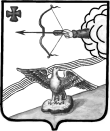 АДМИНИСТРАЦИЯ ОРЛОВСКОГО РАЙОНА КИРОВСКОЙ ОБЛАСТИПОСТАНОВЛЕНИЕ12.09.2019					                       		№ 512-Пг. ОрловО внесении изменений в постановление администрации Орловского района от 26.07.2019 № 437-ПВ соответствии с  Федеральными законом от 24 июля 2007 года N 209-ФЗ "О развитии малого и среднего предпринимательства в Российской Федерации, от 22 июля 2008 года N 159-ФЗ "Об особенностях отчуждения недвижимого имущества, находящегося в государственной собственности субъектов Российской Федерации или в муниципальной собственности и арендуемого субъектами малого и среднего предпринимательства, и о внесении изменений в отдельные законодательные акты Российской Федерации", решением Орловской районной Думы от 31.10.2008 № 26/252 «Об утверждении Положения о порядке формирования, ведения и опубликования перечня недвижимого имущества, находящегося в собственности муниципального образования Орловский муниципальный район, предназначенного для предоставления его о владение и (или) в пользование на долгосрочной основе субъектам малого и среднего предпринимательства и организациям, образующим инфраструктуру поддержки субъектов малого и среднего предпринимательства» администрация Орловского района ПОСТАНОВЛЯЕТ:          1. Внести  изменения  в  постановление администрации Орловского района от 26.07.2019 № 437-П «Об утверждении перечня имущества, находящегося в собственности муниципального образования Орловский муниципальный район, предназначенного для предоставления его во владение и (или) в пользование на долгосрочной основе субъектам малого и среднего предпринимательства и организациям, образующим инфраструктуру поддержки субъектов малого и среднего предпринимательства»:          1.1. Утвердить перечень имущества, находящегося в собственности муниципального образования Орловский муниципальный район, предназначенного для предоставления его во владение и (или) в пользование на долгосрочной основе субъектам малого и среднего предпринимательства и организациям, образующим инфраструктуру поддержки субъектов малого и среднего предпринимательства, в новой редакции согласно приложению.2. Управляющему делами администрации Орловского района опубликовать настоящее постановление в Информационном бюллетене органов местного самоуправления муниципального образования Орловский муниципальный район Кировской области.3. Заведующему отделом по имуществу и земельным ресурсам администрации Орловского района разместить настоящее постановление в сети «Интернет» на официальном сайте Орловского района.          4. Настоящее решение вступает в силу со дня его официального опубликования.Глава администрации Орловского района                     С.С.Целищев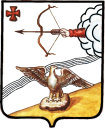 АДМИНИСТРАЦИЯ ОРЛОВСКОГО РАЙОНАКИРОВСКОЙ ОБЛАСТИПОСТАНОВЛЕНИЕ13.09.2019                  						                      № 513-пг. ОрловОб утверждении видов работ и перечня предприятий, организаций, учреждений расположенных на территории муниципального образования  Орловский муниципальный район Кировской области для трудоустройства лиц, привлеченных к административной ответственности, для отбывания наказания  в виде обязательных работ В соответствии со ст 3.13, ст. 32.13 Кодекса об административных правонарушениях Российской Федерации, администрация Орловского района Кировской области  ПОСТАНОВЛЯЕТ:1. Утвердить  виды обязательных работ согласно приложению 1.2. Утвердить перечень предприятий, организаций, учреждений расположенных на территории муниципального образования Орловский муниципальный район Кировской области для отбывания наказания в виде обязательных работ согласно приложению 2.3. Рекомендовать руководителям указанных в приложении предприятий, организаций, учреждений муниципального образования Орловского муниципального района Кировской области  при наличии возможности, обеспечить соответствующим объемом работ граждан, направляемых Управлением Федеральной службы судебных приставов по Кировской области, оказывать содействие службе судебных приставов по уведомлению должников, проживающих в сельской местности, а также обеспечить контроль над качеством выполнения указанных работ.4. Опубликовать настоящее постановление в Информационном бюллетене органов местного самоуправления муниципального образования Орловский муниципальный район Кировской области.5. Постановление вступает в силу с момента опубликования.Глава администрацииОрловского района                С.С.ЦелищевПриложение № 1к постановлению администрации Орловского района от 13.09.2019 № 513-пВИДЫ  ОБЯЗАТЕЛЬНЫХ  РАБОТ1.Благоустройство территории населенных пунктов.2.Благоустройство территории и оборудование детских площадок.3.Заготовка дров.4.Озеленение территории населенных пунктов, дворов.5.Оказание социальной помощи населению (вскопка огородов и др.).6.Очистка от грязи, снега и льда элементов мостов и дорог, недоступных  для специальной техники.7.Очистка подъездных путей к пожарным водоемам от снега и льда.       8.Очистка территорий населенных пунктов от снега и льда.       9.Участие в работах по подготовке к отопительному сезону учреждений культуры, образования, здравоохранения и социальной сферы (выполнение подсобных работ, не требующих специальных навыков и знаний).10.Распиловка, колка и укладка дров.11.Скашивание травы, рубка кустарников на обочинах автомобильных дорог.12.Уборка мусора.13.Уборка подсобных, бытовых и производственных помещений предприятий.14.Уборка подъездов жилых домов (мытье полов, панелей и др.).15.Уборка территорий кладбищ.16.Благоустройство памятников и прилегающих к ним территорий, парков, мест захоронения.17. Иные общественно-полезные работы, не требующие специальных навыков и познаний.___________________ПЕРЕЧЕНЬпредприятий, организаций, учреждений  расположенных на территории муниципального образования Орловский муниципальный район  для отбывания наказания в виде  обязательных работ	_____________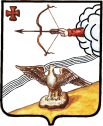 АДМИНИСТРАЦИЯ ОРЛОВСКОГО РАЙОНАКИРОВСКОЙ ОБЛАСТИПОСТАНОВЛЕНИЕ23.09.2019                                                                                                 № 526-пг. ОрловО внесении  изменений в муниципальную программу   «Управление муниципальными финансами и регулирование межбюджетных отношений» на 2014-2021 годы        В соответствии  решением Орловской районной Думы от 28.06.2019 № 33/283 «О внесении изменений в решение Орловской районной Думы от    14.12.2018  № 27/232» и  постановления  администрации Орловского района Кировской области от 20.06.2019 № 376-П «О мерах по составлению проекта бюджета Орловского района Кировской области на 2020 год и плановый период 2021-2022 годов»   ПОСТАНОВЛЯЕТ:        1. Внести изменения и дополнения  в  муниципальную программу   «Управление муниципальными финансами и регулирование межбюджетных отношений» на 2014-2021 годы»,  утвержденную постановлением администрацией Орловского района  от 13.11.2013 № 755 (далее - Постановление):        1.1. Изменить название постановления на следующее: «О внесении изменений в муниципальную программу «Управление муниципальными финансами и регулирование межбюджетных отношений на» на 2014-2022 годы» (далее – Программа)        1.2. В пункте 1 Постановления слова  «на 2014-2021 годы» заменить словами «на 2014-2022 годы»        1.3. По тексту  Программы  слова  «на 2014-2021 годы» заменить словами «на 2014-2022 годы»       1.4. В паспорте Программы пункт «Объемы ассигнований муниципальной программы» изложить  в новой редакции:       1.5. В  разделе 5 абзац  второй изложить в новой редакции:Общий объем финансовых ресурсов, необходимых для реализации Муниципальной программы, в 2014-2022 годах составит 261192,94 тыс. рублей, в том числе: за счет  средств федерального бюджета – 3466,4 тыс. рублей, за счет  средств областного бюджета 51937,97 тыс. рублей, за счет средства бюджета муниципального района – 205788,57 тыс. руб.       1.6. Приложение № 3 «Финансовое обеспечение муниципальной программы  за счет средств бюджета муниципального района» изложить в новой редакции. Прилагается.       1.7. Приложение № 4 «Прогнозная (справочная) оценка ресурсного обеспечения реализации муниципальной программы за счет всех источников финансирования» изложить в новой редакции. Прилагается.2. Управляющему делами администрации Орловского района Князеву И.А. опубликовать настоящее постановление в Информационном бюллетене органов местного самоуправления муниципального образования Орловский муниципальный район Кировской области.3. Постановление вступает в силу с момента опубликования, а в части исполнения программы по 2019-2022 годам – с 01.01.2020 года.Первый заместительглавы  администрацииОрловского района               А.В. АботуровПриложение N 3к Муниципальной программеФИНАНСОВОЕ ОБЕСПЕЧЕНИЕМУНИЦИПАЛЬНОЙ ПРОГРАММЫ ЗА СЧЕТ СРЕДСТВБЮДЖЕТА МУНИЦИПАЛЬНОГО РАЙОНАПриложение N 4к Муниципальной программеПРОГНОЗНАЯ (СПРАВОЧНАЯ) ОЦЕНКАРЕСУРСНОГО ОБЕСПЕЧЕНИЯ РЕАЛИЗАЦИИ МУНИЦИПАЛЬНОЙПРОГРАММЫ ЗА СЧЕТ ВСЕХ ИСТОЧНИКОВ ФИНАНСИРОВАНИЯ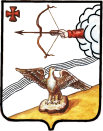 АДМИНИСТРАЦИЯ ОРЛОВСКОГО РАЙОНАКИРОВСКОЙ ОБЛАСТИПОСТАНОВЛЕНИЕ25.09.2019                                                                                               № 531-п     г. ОрловО внесении изменений в постановление администрации Орловского района от 16.12.2013 года № 846Администрация Орловского района ПОСТАНОВЛЯЕТ: 1. Внести изменения в постановление администрации Орловского района от 16.12.2013 года № 846 «О межведомственной комиссии по обеспечению поступления налоговых и неналоговых доходов в бюджет»: 1.1. Утвердить состав межведомственной комиссии по обеспечению поступления налоговых и неналоговых доходов в бюджет в новой редакции согласно приложению. 2. Опубликовать постановление в Информационном бюллетене органов местного самоуправления муниципального образования Орловский муниципальный район Кировской области и на официальном сайте муниципального образования Орловского муниципального  района. 3. Настоящее постановление вступает в силу со дня его опубликования. Первый заместительглавы администрации Орловского района             А.В. Аботуров                                                                                                                                                      Приложение УТВЕРЖДЕН
постановлением администрации Орловского района от  25.09.2019  № 531-ПСОСТАВ Межведомственной комиссии по обеспечению поступления налоговых и неналоговых доходов в бюджет ____________АДМИНИСТРАЦИЯ ОРЛОВСКОГО РАЙОНАКИРОВСКОЙ ОБЛАСТИПОСТАНОВЛЕНИЕ         25.09.2019                                                                                        № 532-п                                                                   г. ОрловО внесении изменений в постановление администрации Орловского района от 21.01.2019 года № 44-П Администрация Орловского района ПОСТАНОВЛЯЕТ: 1. Внести изменения в постановление администрации Орловского района от 21.01.2019 года № 44-П «О  создании межведомственной рабочей группы по выявлению скрытых от налогообложения доходов физических лиц, а также физических лиц, осуществляющих предпринимательскую деятельность без регистрации в качестве индивидуальных предпринимателей на 2019 год» : 1.1. Ввести в состав межведомственной рабочей группы Хохлову Марину Александровну - главного специалиста по доходам финансового управления администрации Орловского района; 1. 2. Вывести из состава межведомственной рабочей группы Юкляеву Анастасию Леонидовну – главного специалиста по доходам финансового управления администрации Орловского района. 2. Опубликовать постановление в Информационном бюллетене органов местного самоуправления муниципального образования Орловский муниципальный район Кировской области и на официальном сайте муниципального образования Орловский муниципальный район. 3. Настоящее постановление вступает в силу с момента опубликования. Первый заместительглавы администрации Орловского района                     А.В. Аботуров 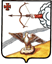 АДМИНИСТРАЦИЯ ОРЛОВСКОГО РАЙОНА КИРОВСКОЙ ОБЛАСТИПОСТАНОВЛЕНИЕ25.09.2019								                   № 534-пг. ОрловО создании рабочей группы по вопросам оказания имущественнойподдержки субъектам малого и среднего предпринимательства в муниципальном образовании Орловский муниципальный районВ соответствии с Федеральным законом от 24 июля 2007 года № 209-ФЗ «О развитии малого и среднего предпринимательства в Российской Федерации», в целях оказания имущественной поддержки субъектам малого и среднего предпринимательства на территории муниципального образования Орловский муниципальный район администрация Орловского района ПОСТАНОВЛЯЕТ:1. Создать рабочую группу по вопросам оказания имущественной поддержки субъектам малого и среднего предпринимательства в муниципальном образовании Орловский муниципальный район (далее – рабочая группа) в составе согласно приложению № 1.2. Утвердить Положение о рабочей группе согласно приложению № 2.3. Контроль за выполнением постановления возложить на заведующего отдела по имуществу и земельным ресурсам администрации Орловского района Боровского А.Н.4. Опубликовать постановление в Информационном бюллетене органов местного самоуправления муниципального образования Орловский муниципальный район Кировской области. 5. Постановление вступает в силу после официального опубликования.Приложение № 1 к постановлению администрацииОрловского района от 25.09.2019 № 534-пСоставрабочей группы по вопросам оказания имущественной поддержки субъектам малого и среднего предпринимательства в муниципальном образовании Орловский муниципальный районЦелищев Сергей Сергеевич	-  Глава администрации Орловского района, председатель рабочей группыАботуров Андрей Валентинович	- первый заместитель главы администрации Орловского района, заместитель председателя рабочей группыМухаметзянова Юлия Андреевна	- главный специалист по имуществу отдела по имуществу и земельным ресурсам администрации Орловского района, секретарь рабочей группыЧлены рабочей группы:Боровской Алексей Николаевич – заведующий отделом по имуществу и земельным ресурсам администрации Орловского районаМалкова Ольга Васильевна – главный специалист, экономист отдела экономического развития, торговли и предпринимательства администрации Орловского районаМалышева Татьяна Николаевна – заведующая отделом экономического развития, торговли и предпринимательства администрации Орловского районаРусаков Андрей Владимироввич	- главный специалист по земельным ресурсам отдела по имуществу и земельным ресурсам администрации Орловского района__________________Приложение № 2 к постановлению администрацииОрловского района от 25.09.2019 № 534-пПоложениео рабочей группе по вопросам оказания имущественной поддержкисубъектам малого и среднего предпринимательства в муниципальном образовании Орловский муниципальный район1. Общие положения1.1. Настоящее Положение определяет порядок деятельности рабочей группы по вопросам оказания имущественной поддержки субъектам малого и среднего предпринимательства на территории муниципального образования Орловский муниципальный район (далее – рабочая группа).1.2. Целями деятельности рабочей группы являются:– обеспечение единого подхода к организации оказания имущественной поддержки субъектам малого и среднего предпринимательства (далее - субъекты МСП) на территории района, основанного на лучших практиках реализации положений Федерального закона от 24 июля 2007 года № 209-ФЗ «О развитии малого и среднего предпринимательства в Российской Федерации» (далее - Закон № 209-ФЗ) в целях обеспечения равного доступа субъектов МСП к мерам имущественной поддержки;– выявление источников для пополнения перечней муниципального имущества, предусмотренных частью 4 статьи 18 Закона № 209-ФЗ (далее — Перечни) на территории муниципального образования;– выработка и (или) тиражирование лучших практик оказания имущественной поддержки субъектам МСП на территории района.1.3. Рабочая группа муниципального образования работает во взаимодействии с рабочими группами по вопросам оказания имущественной поддержки субъектам малого и среднего предпринимательства, созданными в Орловском районе, сельском и городском поселениях.1.4. Рабочая группа в своей деятельности руководствуется Законом № 209-ФЗ и иными федеральными законами, указами Президента Российской Федерации, постановлениями Правительства Российской Федерации, законами и иными нормативными правовыми актами Кировской области, а также настоящим Положением.1.5. Рабочая группа осуществляет свою деятельность на принципах равноправия ее членов, коллегиальности принятия решений и гласности.2. Задачи и функции рабочей группы2.1. Координация оказания имущественной поддержки субъектам МСП на территории района органами местного самоуправления.2.2. Оценка эффективности мероприятий, реализуемых органами местного самоуправления по оказанию имущественной поддержки субъектам МСП.2.3. Разработка годовых и квартальных планов мероприятий по оказанию имущественной поддержки субъектам МСП на территории района.2.4. Проведение анализа состава муниципального имущества для цели выявления источников пополнения Перечней осуществляется на основе информации, полученной по результатам:а)	 запроса сведений из реестров муниципального имущества, выписок из Единого государственного реестра недвижимости, данных архивов, иных документов об объектах казны и имуществе, закрепленном на праве хозяйственного ведения или оперативного управления за муниципальным предприятием или учреждением, в том числе неиспользуемом, неэффективно используемом или используемом не по назначению, а также земельных участках, государственная собственность на которые не разграничена, выморочном имуществе (за исключением жилых помещений и предметов, срок полезного использования которых составляет менее пяти лет), бесхозяйном и ином имуществе;б) обследования объектов муниципального недвижимого имущества, в том числе земельных участков, на территории муниципального образования органом, уполномоченным на проведение такого обследования;в) предложений субъектов МСП, заинтересованных в получении в аренду государственного (муниципального) имущества.2.5. Рассмотрение предложений, поступивших от органов муниципального образования, представителей общественности, субъектов МСП о дополнении Перечней.2.6. Выработка рекомендаций и предложений в рамках оказания имущественной поддержки субъектам МСП на территории района, в том числе по следующим вопросам:а) формированию и дополнению Перечней, расширению состава имущества, вовлекаемого в имущественную поддержку;б) замене объектов, включенных в Перечни и не востребованных субъектами МСП, на другое имущество или по их иному использованию (по результатам анализа состава имущества Перечней, количества обращений субъектов МСП, итогов торгов на право заключения договоров аренды);в) установлению льготных условий предоставления в аренду имущества, муниципальных преференций для субъектов МСП на территории района;г) нормативному правовому регулированию оказания имущественной поддержки субъектам МСП, в том числе упрощению порядка получения такой поддержки;д) разработке показателей эффективности деятельности органов местного самоуправления, ответственных за реализацию имущественной поддержки субъектов МСП;е) обеспечению информирования субъектов МСП об имущественной поддержке;ж) совершенствованию порядка учета муниципального имущества, размещения и актуализации сведений о нем в информационно-телекоммуникационной сети «Интернет»;з) включению в утвержденные программы по управлению муниципальным имуществом мероприятий, направленных на совершенствование механизмов оказания имущественной поддержки субъектам МСП, а также использование имущественного потенциала публично-правового образования для расширения такой поддержки.2.7. Оказание информационного и консультационного содействия органам местного самоуправления, в том числе посредством обучающих мероприятий по оказанию имущественной поддержки субъектам МСП.2.8. Взаимодействие с федеральными органами власти, а также с акционерным обществом «Федеральная корпорация по развитию малого и среднего предпринимательства» по вопросам оказания имущественной поддержки субъектам МСП.2.9. Выдвижение и поддержка инициатив, направленных на совершенствование оказания имущественной поддержки субъектам МСП, на основе анализа сложившейся региональной и муниципальной практики.3. Права рабочей группыВ целях осуществления задач, предусмотренных разделом 2 настоящего Положения, рабочая группа имеет право:3.1. Рассматривать на своих заседаниях вопросы в соответствии с компетенцией рабочей группы, принимать соответствующие решения.3.2. Запрашивать информацию и материалы от органов местного самоуправления, общественных объединений, 	по вопросам, отнесенным к компетенции рабочей группы.3.3. Привлекать к работе рабочей группы представителей заинтересованных органов исполнительной власти, органов местного самоуправления, субъектов МСП, научных, общественных и иных организаций, а также других специалистов.3.4. Направлять органам, уполномоченным на проведение обследования объектов муниципального недвижимого имущества, списки объектов недвижимости, в отношении которых предлагается провести обследование и (или) представить дополнительную информацию.3.5. Участвовать через представителей, назначаемых по решению рабочей группы, с согласия органа, уполномоченного на проведение обследования объектов муниципального недвижимого имущества, в проведении обследования объектов недвижимости, в том числе земельных участков, на территории района, в соответствии со списком, указанным в пункте 3.4 настоящего Положения.4. Порядок деятельности рабочей группы4.1. Рабочая группа состоит из председателя рабочей группы, заместителя председателя рабочей группы, секретаря рабочей группы, членов рабочей группы и экспертов рабочей группы.4.2. В заседаниях рабочей группы могут принимать участие приглашенные заинтересованные лица, в том числе представители субъектов МСП, с правом совещательного голоса4.3. Заседания рабочей группы проводятся в очной или очно-заочной  форме по мере необходимости, но не реже 1в квартал.4.4. Повестка дня заседания рабочей группы с указанием даты, времени, места проведения заседания и материалы по вопросам повестки заседания рабочей группы секретарем рабочей группы направляются членам рабочей группы не позднее 5 рабочих дней до даты проведения заседания в письменном виде.4.5. Заседания рабочей группы проводит председатель рабочей группы или по его поручению заместитель председателя рабочей группы.4.6. Председатель рабочей группы:– организует деятельность рабочей группы;– принимает решение о времени и месте проведения заседания рабочей группы;– утверждает повестку дня заседания рабочей группы и порядок ее работы;– ведет заседания рабочей группы;– определяет порядок рассмотрения вопросов на заседании рабочей группы;– принимает решение по оперативным вопросам деятельности рабочей группы, которые возникают в ходе ее работы;– подписывает протоколы заседаний рабочей группы.4.7. Секретарь рабочей группы:– осуществляет организационные мероприятия, связанные с подготовкой заседания рабочей группы;– доводит до сведения членов рабочей группы повестку дня заседания рабочей группы;– информирует членов рабочей группы о времени и месте проведения заседаний;– оформляет протоколы заседаний рабочей группы;– ведет делопроизводство рабочей группы;– организует подготовку материалов к заседаниям рабочей группы, а также проектов ее решений.4.8. Члены рабочей группы:– вносят предложения по повестке дня заседания рабочей группы;– участвуют в заседаниях рабочей группы и обсуждении рассматриваемых на них вопросах;– участвуют в подготовке и принятии решений рабочей группы;– представляют секретарю рабочей группы материалы по вопросам, подлежащим рассмотрению на заседании рабочей группы.4.9. Заседание рабочей группы считается правомочным, если на нем присутствует не менее (2/3 или 1/2) от общего числа членов рабочей группы.4.10. При отсутствии кворума рабочей группы созывается повторное заседание рабочей группы.4.11. Члены рабочей группы участвуют в ее заседаниях без права замены. В случае отсутствия члена рабочей группы на заседании он имеет право представить свое мнение по рассматриваемым вопросам в письменной форме.4.12. Члены рабочей группы имеют право выражать особое мнение по рассматриваемым на заседаниях рабочей группы вопросам, которое заносится в протокол заседания рабочей группы или приобщается к протоколу в письменной форме.4.13. При голосовании каждый член рабочей группы имеет один голос. Решения рабочей группы принимаются большинством голосов присутствующих на заседании членов рабочей группы с учетом письменных мнений, представленных в установленный срок отсутствующими членами рабочей группы, и оформляются протоколом заседания рабочей группы. В случае наличия у присутствующих на заседании членов рабочей группы особого мнения оно прилагается к протоколу и является его неотъемлемой частью. При равном количестве голосов при голосовании решающим является голос председателя рабочей группы.4.14. По решению председателя рабочей группы заседание может быть проведено в заочной форме. При принятии решения о проведении заседания в заочной форме путем опросного голосования члены рабочей группы в обязательном порядке уведомляются секретарем рабочей группы, при этом представляют мотивированную позицию по вопросам, вынесенным на заочное голосование, до срока, указанного в решении о проведении заседания в заочной форме.4.15. При проведении заочного голосования решение принимается большинством голосов от общего числа членов, участвующих в голосовании. При этом число членов, участвующих в заочном голосовании, должно быть не менее 2/3 от общего числа членов рабочей группы. В случае, равенства голосов решающим является голос руководителя рабочей группы, при его отсутствии - заместителя руководителя рабочей группы.4.16. Протокол заседания рабочей группы оформляется секретарем Рабочей группы в течение 3 рабочих дней с даты проведения заседания рабочей группы, подписывается председателем рабочей группы.4.17. В протоколе заседания рабочей группы указываются:– дата, время и место проведения заседания рабочей группы;– номер протокола;– список членов рабочей группы, принявших участие в обсуждении вопросов, рассматриваемых на заседании рабочей группы, а так же список приглашенных на заседание рабочей группы лиц;– принятое решение по каждому вопросу, рассмотренному на заседании рабочей группы;– итоги голосования по каждому вопросу, рассмотренному на заседании рабочей группы.4.18. К протоколу заседания рабочей группы должны быть приложены материалы, представленные на рассмотрение рабочей группы.5. Организационно-техническое обеспечение деятельности рабочей группы5.1. Организационно - техническое обеспечение деятельности рабочей группы осуществляет 	 главный специалист по информатизации отдела контрольной, кадровой работы и информатизации администрации Орловского района.6. Заключительные положения6.1. Рабочая группа действует на постоянной основе, в составе согласно приложению №1 к настоящему постановлению._______________АДМИНИСТРАЦИЯ ОРЛОВСКОГО РАЙОНАКИРОВСКОЙ ОБЛАСТИПОСТАНОВЛЕНИЕ26.09.2019                                                                    № 535-пг. ОрловО внесении изменений в постановление администрацииОрловского района от 26.01.2017 № 36Во исполнение Плана мероприятий по повышению эффективности работы по легализации неформального рынка труда, утвержденного распоряжением Правительства Кировской области от 23.01.2015 № 18 «О плане мероприятий по повышению эффективности работы по легализации неформального рынка труда», а также в целях повышения оперативности и увеличения охвата организаций должников по заработной плате и обязательным платежам администрация Орловского района ПОСТАНОВЛЯЕТ: 1. Внести изменения в состав межведомственной комиссии по вопросам оплаты труда и ликвидации задолженности по заработной плате (далее – Комиссия), утвержденной постановлением администрации Орловского района от 26.01.2017 № 36 «О межведомственной комиссии по вопросам оплаты труда и ликвидации задолженности по заработной плате»:1.1. Включить в состав Комиссии Хохлову Марину Александровну, главного специалиста по доходам финансового управления администрации Орловского района;1.2. Исключить из состава Комиссии Юкляеву Анастасию Леонидовну.2. Опубликовать постановление в Информационном бюллетене органов местного самоуправления Орловский муниципальный район. 3. Постановление вступает в силу с момента опубликования.ИНФОРМАЦИОННЫЙ БЮЛЛЕТЕНЬОРГАНОВ МЕСТНОГО САМОУПРАВЛЕНИЯ МУНИЦИПАЛЬНОГО ОБРАЗОВАНИЯ  ОРЛОВСКИЙ МУНИЦИПАЛЬНЫЙ РАЙОН  КИРОВСКОЙ  ОБЛАСТИ(ОФИЦИАЛЬНОЕ    ИЗДАНИЕ)Отпечатано в администрации Орловского района  27.09.2019, . Орлов Кировской области, ул. Ст. Халтурина, 18  тираж  20  экземпляров1Извещение о проведении аукциона2Постановление главы Орловского района от 11.09.2019 № 16-пгр  «Об утверждении положения о  Почетной грамоте и Благодарственном письме главы Орловского района»3Постановление администрации Орловского района от 11.09.2019 № 507-п  «О внесении изменений в постановление администрации Орловского района от 25.04.2014 № 250»4Постановление администрации Орловского района от 12.09.2019 № 511-п  «О создании межведомственной комиссии по обследованию и категорированию муниципальной образовательной организации»5Постановление администрации Орловского района от 12.09.2019 № 512-п  «О внесении изменений в постановление администрации Орловского района от 26.07.2019 № 437-П» 6Постановление администрации Орловского района от 13.09.2019 № 513-п  «Об утверждении видов работ и перечня предприятий, организаций, учреждений расположенных на территории муниципального образования  Орловский муниципальный район Кировской области для трудоустройства лиц, привлеченных к административной ответственности, для отбывания наказания  в виде обязательных работ»7Постановление администрации Орловского района от 23.09.2019 № 526-п  «О внесении  изменений в муниципальную программу   «Управление муниципальными финансами и регулирование межбюджетных отношений» на 2014-2021 годы»8Постановление администрации Орловского района от 25.09.2019 № 531-п  «О внесении изменений в постановление администрации Орловского района от 16.12.2013 года № 846»9Постановление администрации Орловского района от 25.09.2019 № 532-п  «О внесении изменений в постановление администрации Орловского района от 21.01.2019 года № 44-П»10Постановление администрации Орловского района от 25.09.2019 № 534-п  «О создании рабочей группы по вопросам оказания имущественной поддержки субъектам малого и среднего предпринимательства в муниципальном образовании Орловский муниципальный район»11Постановление администрации Орловского района от 26.09.2019 № 535-п  «О внесении изменений в постановление администрации Орловского района от 26.01.2017 № 36» Число, месяц, год            Основания              Местонахождение   
     организации               Наименование показателя            Единица  
 измерения Стоимость  основных   фондов   и   средств,
величина активов                           Численность работающих                     Объем реализации продукции, работ, услуг  в физическом и стоимостном выражении         Чистая прибыль                             Рентабельность производства                Среднемесячная заработная плата            Суммы уплаченных  налогов  с  разбивкой  по бюджетам разных уровней                    Наличие и размер просроченной задолженности по  платежам  в   бюджет,   государственные внебюджетные фонды и по  заработной  плате, данные  об  отсрочках  и  рассрочках   этих платежей                                   Дебиторская  задолженность  (с   выделением просроченной)                              Кредиторская  задолженность  (с  выделением  просроченной)                              Сумма  уплаченных  штрафов  и  санкции   за нарушения, выявленные органами технического (неналогового) регулирования               Объемы и источники финансирования ПрограммыБюджеты муниципальных образований Орловского муниципального района, Орловского городского и Орловского сельского поселений.Финансирование мероприятийСредства районного бюджета – 63 тыс. руб., в том числе по годам:2014 год – 0 тыс. руб.2015 год – 0 тыс. руб.2016 год – 0 тыс. руб.2017 год – 1,5 тыс. руб.2018 год – 1,5 тыс. руб.2019 год – 20,0 тыс. руб.2020 год – 20,0 тыс. руб.2021 год – 20,0 тыс. руб.2022 год – 20,0 тыс. руб.к муниципальной программе «О противодействии коррупциив Орловском районе Кировской области» на 2014 - 2022 годыN п/пНаименование мероприятияОбъемы финансирования  (в тыс.руб.)Объемы финансирования  (в тыс.руб.)Объемы финансирования  (в тыс.руб.)Объемы финансирования  (в тыс.руб.)Объемы финансирования  (в тыс.руб.)Объемы финансирования  (в тыс.руб.)Объемы финансирования  (в тыс.руб.)Объемы финансирования  (в тыс.руб.)Объемы финансирования  (в тыс.руб.)Объемы финансирования  (в тыс.руб.)Объемы финансирования  (в тыс.руб.)Объемы финансирования  (в тыс.руб.)Объемы финансирования  (в тыс.руб.)Объемы финансирования  (в тыс.руб.)Объемы финансирования  (в тыс.руб.)Объемы финансирования  (в тыс.руб.)Объемы финансирования  (в тыс.руб.)Объемы финансирования  (в тыс.руб.)Объемы финансирования  (в тыс.руб.)Объемы финансирования  (в тыс.руб.)Объемы финансирования  (в тыс.руб.)Объемы финансирования  (в тыс.руб.)Объемы финансирования  (в тыс.руб.)Объемы финансирования  (в тыс.руб.)Объемы финансирования  (в тыс.руб.)Объемы финансирования  (в тыс.руб.)Объемы финансирования  (в тыс.руб.)Объемы финансирования  (в тыс.руб.)Объемы финансирования  (в тыс.руб.)Объемы финансирования  (в тыс.руб.)Объемы финансирования  (в тыс.руб.)Объемы финансирования  (в тыс.руб.)Объемы финансирования  (в тыс.руб.)Исполнители, соисполнителиИсполнители, соисполнители20142014201420152015201520152015201620162017201720172017201720172017201720182018201820182018201820192019201920192019201920192020202120222022ВсегоВсего1. Формирование механизма противодействия коррупции1. Формирование механизма противодействия коррупции1. Формирование механизма противодействия коррупции1. Формирование механизма противодействия коррупции1. Формирование механизма противодействия коррупции1. Формирование механизма противодействия коррупции1. Формирование механизма противодействия коррупции1. Формирование механизма противодействия коррупции1. Формирование механизма противодействия коррупции1. Формирование механизма противодействия коррупции1. Формирование механизма противодействия коррупции1. Формирование механизма противодействия коррупции1. Формирование механизма противодействия коррупции1. Формирование механизма противодействия коррупции1. Формирование механизма противодействия коррупции1. Формирование механизма противодействия коррупции1. Формирование механизма противодействия коррупции1. Формирование механизма противодействия коррупции1. Формирование механизма противодействия коррупции1. Формирование механизма противодействия коррупции1. Формирование механизма противодействия коррупции1. Формирование механизма противодействия коррупции1. Формирование механизма противодействия коррупции1. Формирование механизма противодействия коррупции1. Формирование механизма противодействия коррупции1. Формирование механизма противодействия коррупции1. Формирование механизма противодействия коррупции1. Формирование механизма противодействия коррупции1. Формирование механизма противодействия коррупции1. Формирование механизма противодействия коррупции1. Формирование механизма противодействия коррупции1. Формирование механизма противодействия коррупции1. Формирование механизма противодействия коррупции1. Формирование механизма противодействия коррупции1. Формирование механизма противодействия коррупции1. Формирование механизма противодействия коррупции1. Формирование механизма противодействия коррупции1. Формирование механизма противодействия коррупции1. Формирование механизма противодействия коррупции1. Формирование механизма противодействия коррупции1. Формирование механизма противодействия коррупции1.1.Разработка и принятие муниципальной программы «О противодействии коррупциив Орловском районе Кировской области» на 2014 - 2017 годы 0 0 00000000000000000000000000000000000Администрация Орловского района(управляющий делами администрации района)Администрация Орловского района(управляющий делами администрации района)1.2.Внесение изменений в состав межведомственной комиссии по противодействию коррупции в Орловском районе 0 0 00000000000000000000000000000000000Организационный отдел администрации Орловского районаОрганизационный отдел администрации Орловского района1.3.Контроль за выполнением Программы и анализ выполнения мероприятий Программы0000000000000000000000000000000000000Межведомственная комиссия по противодействию коррупции в Орловском районеМежведомственная комиссия по противодействию коррупции в Орловском районе1.4.Проведение экспертизы на коррупциогенность нормативных правовых актов, проектов нормативных правовых актов, разрабатываемых органами местного самоуправления0000000000000000000000000000000000000Юридический отдел администрации Орловского района,  администрации Орловского городского и Орловского сельского поселений(по согласованию)Юридический отдел администрации Орловского района,  администрации Орловского городского и Орловского сельского поселений(по согласованию)1.5.Рассмотрение на оперативном совещании у главы Орловского района и главы администрации района вопросов правоприменительной практики по результатам вступивших в законную силу решений судов о признании недействительными нормативных и ненормативных муниципальных  правовых актов, незаконными решений и действий (бездействия) органов и их должностных лиц в целях выработки и принятия мер по предупреждению и устранению причин выявленных нарушений0000000000000000000000000000000000000Организационный отдел администрации Орловского района, управляющий делами администрации района, юридический отдел администрации Орловского районаОрганизационный отдел администрации Орловского района, управляющий делами администрации района, юридический отдел администрации Орловского района2. Совершенствование организации деятельности органов местного самоуправления по размещению и исполнению закупок для муниципальных нужд2. Совершенствование организации деятельности органов местного самоуправления по размещению и исполнению закупок для муниципальных нужд2. Совершенствование организации деятельности органов местного самоуправления по размещению и исполнению закупок для муниципальных нужд2. Совершенствование организации деятельности органов местного самоуправления по размещению и исполнению закупок для муниципальных нужд2. Совершенствование организации деятельности органов местного самоуправления по размещению и исполнению закупок для муниципальных нужд2. Совершенствование организации деятельности органов местного самоуправления по размещению и исполнению закупок для муниципальных нужд2. Совершенствование организации деятельности органов местного самоуправления по размещению и исполнению закупок для муниципальных нужд2. Совершенствование организации деятельности органов местного самоуправления по размещению и исполнению закупок для муниципальных нужд2. Совершенствование организации деятельности органов местного самоуправления по размещению и исполнению закупок для муниципальных нужд2. Совершенствование организации деятельности органов местного самоуправления по размещению и исполнению закупок для муниципальных нужд2. Совершенствование организации деятельности органов местного самоуправления по размещению и исполнению закупок для муниципальных нужд2. Совершенствование организации деятельности органов местного самоуправления по размещению и исполнению закупок для муниципальных нужд2. Совершенствование организации деятельности органов местного самоуправления по размещению и исполнению закупок для муниципальных нужд2. Совершенствование организации деятельности органов местного самоуправления по размещению и исполнению закупок для муниципальных нужд2. Совершенствование организации деятельности органов местного самоуправления по размещению и исполнению закупок для муниципальных нужд2. Совершенствование организации деятельности органов местного самоуправления по размещению и исполнению закупок для муниципальных нужд2. Совершенствование организации деятельности органов местного самоуправления по размещению и исполнению закупок для муниципальных нужд2. Совершенствование организации деятельности органов местного самоуправления по размещению и исполнению закупок для муниципальных нужд2. Совершенствование организации деятельности органов местного самоуправления по размещению и исполнению закупок для муниципальных нужд2. Совершенствование организации деятельности органов местного самоуправления по размещению и исполнению закупок для муниципальных нужд2. Совершенствование организации деятельности органов местного самоуправления по размещению и исполнению закупок для муниципальных нужд2. Совершенствование организации деятельности органов местного самоуправления по размещению и исполнению закупок для муниципальных нужд2. Совершенствование организации деятельности органов местного самоуправления по размещению и исполнению закупок для муниципальных нужд2. Совершенствование организации деятельности органов местного самоуправления по размещению и исполнению закупок для муниципальных нужд2. Совершенствование организации деятельности органов местного самоуправления по размещению и исполнению закупок для муниципальных нужд2. Совершенствование организации деятельности органов местного самоуправления по размещению и исполнению закупок для муниципальных нужд2. Совершенствование организации деятельности органов местного самоуправления по размещению и исполнению закупок для муниципальных нужд2. Совершенствование организации деятельности органов местного самоуправления по размещению и исполнению закупок для муниципальных нужд2. Совершенствование организации деятельности органов местного самоуправления по размещению и исполнению закупок для муниципальных нужд2. Совершенствование организации деятельности органов местного самоуправления по размещению и исполнению закупок для муниципальных нужд2. Совершенствование организации деятельности органов местного самоуправления по размещению и исполнению закупок для муниципальных нужд2. Совершенствование организации деятельности органов местного самоуправления по размещению и исполнению закупок для муниципальных нужд2. Совершенствование организации деятельности органов местного самоуправления по размещению и исполнению закупок для муниципальных нужд2. Совершенствование организации деятельности органов местного самоуправления по размещению и исполнению закупок для муниципальных нужд2. Совершенствование организации деятельности органов местного самоуправления по размещению и исполнению закупок для муниципальных нужд2. Совершенствование организации деятельности органов местного самоуправления по размещению и исполнению закупок для муниципальных нужд2. Совершенствование организации деятельности органов местного самоуправления по размещению и исполнению закупок для муниципальных нужд2. Совершенствование организации деятельности органов местного самоуправления по размещению и исполнению закупок для муниципальных нужд2. Совершенствование организации деятельности органов местного самоуправления по размещению и исполнению закупок для муниципальных нужд2. Совершенствование организации деятельности органов местного самоуправления по размещению и исполнению закупок для муниципальных нужд2. Совершенствование организации деятельности органов местного самоуправления по размещению и исполнению закупок для муниципальных нужд2.1.Подготовка и представление на рассмотрение глав администраций района, Орловского городского и сельского поселений  предложений по совершенствованию правовых актов в сфере осуществления закупок товаров, работ и услуг для обеспечения муниципальных нужд и нужд бюджетных учреждений0000000000000000000000000000000000000Отдел экономического развития, торговли и предпринимательства администрации районаОтдел экономического развития, торговли и предпринимательства администрации района2.2.Обеспечение межведомственности и участия общественности в комиссиях по размещению закупок0000000000000000000000000000000000000Юридический отдел администрации Орловского района, администрации Орловского городского и Орловского сельского поселений(по согласованию)Юридический отдел администрации Орловского района, администрации Орловского городского и Орловского сельского поселений(по согласованию)2.3.Принятие мер по обеспечению сохранности конвертов с заявками на участие в закупке товаров, работ и услуг для обеспечения муниципальных нужд и нужд бюджетных учреждений и недопущению утечки информации0000000000000000000000000000000000000Отдел экономического развития, торговли и предпринимательства администрации района, администрации Орловского городского и Орловского сельского поселений(по согласованию)Отдел экономического развития, торговли и предпринимательства администрации района, администрации Орловского городского и Орловского сельского поселений(по согласованию)2.4.Мониторинг правильности (законности выбора заказчиком конкурентного способа размещения закупок)0000000000000000000000000000000000000Отдел экономического развития, торговли и предпринимательства администрации районаОтдел экономического развития, торговли и предпринимательства администрации района2.5.Мониторинг начальной (максимальной) цены контракта0000000000000000000000000000000000000Отдел экономического развития, торговли и предпринимательства администрации районаОтдел экономического развития, торговли и предпринимательства администрации района2.6.Создание в администрации района контрольного органа за расходованием бюджетных средств в сфере закупок для муниципальных нужд0000000000000000000000000000000000000Администрация районаАдминистрация района2.7.Проведение обучающих совещаний для муниципальных служащих органов местного самоуправления по вопросам в сфере закупок для муниципальных нужд0000000000000000000000000000000000000Отдел экономического развития, торговли и предпринимательства администрации районаОтдел экономического развития, торговли и предпринимательства администрации района3. Совершенствование работы по антикоррупционным механизмам в системе кадровой работы3. Совершенствование работы по антикоррупционным механизмам в системе кадровой работы3. Совершенствование работы по антикоррупционным механизмам в системе кадровой работы3. Совершенствование работы по антикоррупционным механизмам в системе кадровой работы3. Совершенствование работы по антикоррупционным механизмам в системе кадровой работы3. Совершенствование работы по антикоррупционным механизмам в системе кадровой работы3. Совершенствование работы по антикоррупционным механизмам в системе кадровой работы3. Совершенствование работы по антикоррупционным механизмам в системе кадровой работы3. Совершенствование работы по антикоррупционным механизмам в системе кадровой работы3. Совершенствование работы по антикоррупционным механизмам в системе кадровой работы3. Совершенствование работы по антикоррупционным механизмам в системе кадровой работы3. Совершенствование работы по антикоррупционным механизмам в системе кадровой работы3. Совершенствование работы по антикоррупционным механизмам в системе кадровой работы3. Совершенствование работы по антикоррупционным механизмам в системе кадровой работы3. Совершенствование работы по антикоррупционным механизмам в системе кадровой работы3. Совершенствование работы по антикоррупционным механизмам в системе кадровой работы3. Совершенствование работы по антикоррупционным механизмам в системе кадровой работы3. Совершенствование работы по антикоррупционным механизмам в системе кадровой работы3. Совершенствование работы по антикоррупционным механизмам в системе кадровой работы3. Совершенствование работы по антикоррупционным механизмам в системе кадровой работы3. Совершенствование работы по антикоррупционным механизмам в системе кадровой работы3. Совершенствование работы по антикоррупционным механизмам в системе кадровой работы3. Совершенствование работы по антикоррупционным механизмам в системе кадровой работы3. Совершенствование работы по антикоррупционным механизмам в системе кадровой работы3. Совершенствование работы по антикоррупционным механизмам в системе кадровой работы3. Совершенствование работы по антикоррупционным механизмам в системе кадровой работы3. Совершенствование работы по антикоррупционным механизмам в системе кадровой работы3. Совершенствование работы по антикоррупционным механизмам в системе кадровой работы3. Совершенствование работы по антикоррупционным механизмам в системе кадровой работы3. Совершенствование работы по антикоррупционным механизмам в системе кадровой работы3. Совершенствование работы по антикоррупционным механизмам в системе кадровой работы3. Совершенствование работы по антикоррупционным механизмам в системе кадровой работы3. Совершенствование работы по антикоррупционным механизмам в системе кадровой работы3. Совершенствование работы по антикоррупционным механизмам в системе кадровой работы3. Совершенствование работы по антикоррупционным механизмам в системе кадровой работы3. Совершенствование работы по антикоррупционным механизмам в системе кадровой работы3. Совершенствование работы по антикоррупционным механизмам в системе кадровой работы3. Совершенствование работы по антикоррупционным механизмам в системе кадровой работы3. Совершенствование работы по антикоррупционным механизмам в системе кадровой работы3. Совершенствование работы по антикоррупционным механизмам в системе кадровой работы3. Совершенствование работы по антикоррупционным механизмам в системе кадровой работы3.1.Совершенствование механизмов контроля за соблюдением муниципальными служащими органов местного самоуправления ограничений, запретов и исполнением обязанностей, предусмотренных законодательством0000000000000000000000000000000000000Юридический отдел администрации Орловского района,   администрации Орловского городского и Орловского сельского поселений(по согласованию)Юридический отдел администрации Орловского района,   администрации Орловского городского и Орловского сельского поселений(по согласованию)3.2.Организация в установленном порядке повышения квалификации муниципальных служащих органов местного самоуправления Орловского района по вопросам противодействия коррупции000000000000000000000000015,015,015,015,015,015,015,015,015,015,060,060,0Руководители органов местного самоуправления (по согласованию)Руководители органов местного самоуправления (по согласованию)3.3.Проведение мониторинга деятельности комиссий по соблюдению требований к служебному поведению муниципальных служащих и урегулированию конфликта интересов в органах местного самоуправления с докладом результатов 1 раз в полугодие на межведомственной комиссии по противодействию коррупции0000000000000000000000000000000000000Управляющий делами администрации района, главы поселений (по согласованию)Управляющий делами администрации района, главы поселений (по согласованию)3.4.Привлечение муниципальных служащих к участию в работе по противодействию коррупции (участие в обсуждении и разработке НПА по вопросам противодействия коррупции, организация регулярной ротации в составе комиссии по соблюдению требований к служебному поведению муниципальных служащих администрации города и урегулированию конфликта интересов)0000000000000000000000000000000000000Управляющий делами администрации района, главы поселений (по согласованию)Управляющий делами администрации района, главы поселений (по согласованию)3.5.Просвещение муниципальных служащих по антикоррупционной тематике и методическое обеспечение профессиональной служебной деятельности, формирование недопущения муниципальными служащими поведения, которое может восприниматься окружающими как согласие принять взятку или просьба о даче взятки.(обучение, разработка памяток по ключевым вопросам противодействия коррупции, регулярное размещение антикоррупционной информации на стендах в администрациях  района и поселений и т.д.)0000000000000000000000000000000000000Администрация Орловского района, администрации поселений (по согласованию)  Администрация Орловского района, администрации поселений (по согласованию)  4. Противодействие и профилактика коррупции, в том числе "бытовой", в экономической и социальной сферах, повышение качества предоставления муниципальных услуг4. Противодействие и профилактика коррупции, в том числе "бытовой", в экономической и социальной сферах, повышение качества предоставления муниципальных услуг4. Противодействие и профилактика коррупции, в том числе "бытовой", в экономической и социальной сферах, повышение качества предоставления муниципальных услуг4. Противодействие и профилактика коррупции, в том числе "бытовой", в экономической и социальной сферах, повышение качества предоставления муниципальных услуг4. Противодействие и профилактика коррупции, в том числе "бытовой", в экономической и социальной сферах, повышение качества предоставления муниципальных услуг4. Противодействие и профилактика коррупции, в том числе "бытовой", в экономической и социальной сферах, повышение качества предоставления муниципальных услуг4. Противодействие и профилактика коррупции, в том числе "бытовой", в экономической и социальной сферах, повышение качества предоставления муниципальных услуг4. Противодействие и профилактика коррупции, в том числе "бытовой", в экономической и социальной сферах, повышение качества предоставления муниципальных услуг4. Противодействие и профилактика коррупции, в том числе "бытовой", в экономической и социальной сферах, повышение качества предоставления муниципальных услуг4. Противодействие и профилактика коррупции, в том числе "бытовой", в экономической и социальной сферах, повышение качества предоставления муниципальных услуг4. Противодействие и профилактика коррупции, в том числе "бытовой", в экономической и социальной сферах, повышение качества предоставления муниципальных услуг4. Противодействие и профилактика коррупции, в том числе "бытовой", в экономической и социальной сферах, повышение качества предоставления муниципальных услуг4. Противодействие и профилактика коррупции, в том числе "бытовой", в экономической и социальной сферах, повышение качества предоставления муниципальных услуг4. Противодействие и профилактика коррупции, в том числе "бытовой", в экономической и социальной сферах, повышение качества предоставления муниципальных услуг4. Противодействие и профилактика коррупции, в том числе "бытовой", в экономической и социальной сферах, повышение качества предоставления муниципальных услуг4. Противодействие и профилактика коррупции, в том числе "бытовой", в экономической и социальной сферах, повышение качества предоставления муниципальных услуг4. Противодействие и профилактика коррупции, в том числе "бытовой", в экономической и социальной сферах, повышение качества предоставления муниципальных услуг4. Противодействие и профилактика коррупции, в том числе "бытовой", в экономической и социальной сферах, повышение качества предоставления муниципальных услуг4. Противодействие и профилактика коррупции, в том числе "бытовой", в экономической и социальной сферах, повышение качества предоставления муниципальных услуг4. Противодействие и профилактика коррупции, в том числе "бытовой", в экономической и социальной сферах, повышение качества предоставления муниципальных услуг4. Противодействие и профилактика коррупции, в том числе "бытовой", в экономической и социальной сферах, повышение качества предоставления муниципальных услуг4. Противодействие и профилактика коррупции, в том числе "бытовой", в экономической и социальной сферах, повышение качества предоставления муниципальных услуг4. Противодействие и профилактика коррупции, в том числе "бытовой", в экономической и социальной сферах, повышение качества предоставления муниципальных услуг4. Противодействие и профилактика коррупции, в том числе "бытовой", в экономической и социальной сферах, повышение качества предоставления муниципальных услуг4. Противодействие и профилактика коррупции, в том числе "бытовой", в экономической и социальной сферах, повышение качества предоставления муниципальных услуг4. Противодействие и профилактика коррупции, в том числе "бытовой", в экономической и социальной сферах, повышение качества предоставления муниципальных услуг4. Противодействие и профилактика коррупции, в том числе "бытовой", в экономической и социальной сферах, повышение качества предоставления муниципальных услуг4. Противодействие и профилактика коррупции, в том числе "бытовой", в экономической и социальной сферах, повышение качества предоставления муниципальных услуг4. Противодействие и профилактика коррупции, в том числе "бытовой", в экономической и социальной сферах, повышение качества предоставления муниципальных услуг4. Противодействие и профилактика коррупции, в том числе "бытовой", в экономической и социальной сферах, повышение качества предоставления муниципальных услуг4. Противодействие и профилактика коррупции, в том числе "бытовой", в экономической и социальной сферах, повышение качества предоставления муниципальных услуг4. Противодействие и профилактика коррупции, в том числе "бытовой", в экономической и социальной сферах, повышение качества предоставления муниципальных услуг4. Противодействие и профилактика коррупции, в том числе "бытовой", в экономической и социальной сферах, повышение качества предоставления муниципальных услуг4. Противодействие и профилактика коррупции, в том числе "бытовой", в экономической и социальной сферах, повышение качества предоставления муниципальных услуг4. Противодействие и профилактика коррупции, в том числе "бытовой", в экономической и социальной сферах, повышение качества предоставления муниципальных услуг4. Противодействие и профилактика коррупции, в том числе "бытовой", в экономической и социальной сферах, повышение качества предоставления муниципальных услуг4. Противодействие и профилактика коррупции, в том числе "бытовой", в экономической и социальной сферах, повышение качества предоставления муниципальных услуг4. Противодействие и профилактика коррупции, в том числе "бытовой", в экономической и социальной сферах, повышение качества предоставления муниципальных услуг4. Противодействие и профилактика коррупции, в том числе "бытовой", в экономической и социальной сферах, повышение качества предоставления муниципальных услуг4. Противодействие и профилактика коррупции, в том числе "бытовой", в экономической и социальной сферах, повышение качества предоставления муниципальных услуг4. Противодействие и профилактика коррупции, в том числе "бытовой", в экономической и социальной сферах, повышение качества предоставления муниципальных услуг4.1.Разработка и введение в действие планов по минимизации "бытовой" коррупции в органах местного самоуправления и подведомственных организациях и учреждениях, организация контроля за выполнением принятых мероприятий 0 000000000000000000000000000000000000Администрация Орловского района, администрации Орловского городского и Орловского сельского поселений (по согласованию)Администрация Орловского района, администрации Орловского городского и Орловского сельского поселений (по согласованию)4.2.Проведение комплексных целевых проверок на предмет выявления нарушений в сферах с высокими коррупционными рисками (оформлении опекунства, соблюдение условий, целей и порядка предоставления субсидий и т.д.)0000000000000000000000000000000000000Администрация Орловского района, контрольно-счетная комиссия,финансовое управление Администрация Орловского района, контрольно-счетная комиссия,финансовое управление 4.3.Проведение совместных мероприятий с контрольными органами, направленных на выявление и пресечение коррупционных проявлений при осуществлении закупок товаров, работ, услуг для муниципальных нужд, а также в сфере распоряжения муниципальным имуществом0000000000000000000000000000000000000Финансовое управление контрольно-счетная комиссия (по согласованию), юридический отделФинансовое управление контрольно-счетная комиссия (по согласованию), юридический отдел4.4.Заслушивание на заседаниях межведомственной комиссии по противодействию коррупции руководителей органов местного самоуправления и их подразделений (отдел  по экономике, отдел по имущественным отношениям и земельным ресурсам, управления образования, отдела культуры и социальной работы,  сектора архитектуры, управления сельского хозяйства и др.) по вопросам организации работы по противодействию коррупции, в т.ч. в подведомственных учреждениях и организациях0000000000000000000000000000000000000Отдел экономического развития, торговли и предпринимательства администрации  района, отдел по имуществу и земельным ресурсам администрации района, управление образования, отдел культуры и социальной работы,  сектор архитектуры, отдел сельского хозяйства администрации районаОтдел экономического развития, торговли и предпринимательства администрации  района, отдел по имуществу и земельным ресурсам администрации района, управление образования, отдел культуры и социальной работы,  сектор архитектуры, отдел сельского хозяйства администрации района4.5.Проведение мониторинга качества предоставления муниципальных услуг0000000000000000000000000000000000000Юридический отдел, отдел культуры и социальной работы администрации районаЮридический отдел, отдел культуры и социальной работы администрации района4.6.Разработка и внедрение комплекса мер, направленных на недопущение незаконных сборов денежных средств с родителей детей, обучающихся в общеобразовательных учреждениях, а также посещающих дошкольные учреждения0000000000000000000000000000000000000Управление образованияУправление образования4.7.Организация проверки действенности стандартов и качества оказания муниципальных услуг, в т.ч. с использованием "условных покупателей", а также путем анонимного анкетирования их получателей на предмет выявления фактов "бытовой" коррупции в учреждениях образования0000000000000000000000000000000000000Управление образованияУправление образования4.8.Определение в подведомственных учреждениях и организациях круга лиц, имеющих риски коррупционного воздействия, и осуществление с ними индивидуальной профилактической работы по предупреждению коррупционных проявлений0000000000000000000000000000000000000Отраслевые  подразделения администрации районаОтраслевые  подразделения администрации района4.9.Проведение "прямых телефонных линий" в целях получения информации о качестве услуг, предоставляемых подведомственными образовательными учреждениями, и выявление элементов коррупционной составляющей при их оказании. Разработка и принятие дополнительных мер по предупреждению коррупции в подведомственных образовательных учреждениях по итогам проведения прямых телефонных линий0000000000000000000000000000000000000Управление образования Управление образования 4.10.Расширение перечня услуг, предоставляемых через МФЦМФЦ (по согласованию, администрация районаМФЦ (по согласованию, администрация района5. Повышение эффективности управления муниципальной собственностью5. Повышение эффективности управления муниципальной собственностью5. Повышение эффективности управления муниципальной собственностью5. Повышение эффективности управления муниципальной собственностью5. Повышение эффективности управления муниципальной собственностью5. Повышение эффективности управления муниципальной собственностью5. Повышение эффективности управления муниципальной собственностью5. Повышение эффективности управления муниципальной собственностью5. Повышение эффективности управления муниципальной собственностью5. Повышение эффективности управления муниципальной собственностью5. Повышение эффективности управления муниципальной собственностью5. Повышение эффективности управления муниципальной собственностью5. Повышение эффективности управления муниципальной собственностью5. Повышение эффективности управления муниципальной собственностью5. Повышение эффективности управления муниципальной собственностью5. Повышение эффективности управления муниципальной собственностью5. Повышение эффективности управления муниципальной собственностью5. Повышение эффективности управления муниципальной собственностью5. Повышение эффективности управления муниципальной собственностью5. Повышение эффективности управления муниципальной собственностью5. Повышение эффективности управления муниципальной собственностью5. Повышение эффективности управления муниципальной собственностью5. Повышение эффективности управления муниципальной собственностью5. Повышение эффективности управления муниципальной собственностью5. Повышение эффективности управления муниципальной собственностью5. Повышение эффективности управления муниципальной собственностью5. Повышение эффективности управления муниципальной собственностью5. Повышение эффективности управления муниципальной собственностью5. Повышение эффективности управления муниципальной собственностью5. Повышение эффективности управления муниципальной собственностью5. Повышение эффективности управления муниципальной собственностью5. Повышение эффективности управления муниципальной собственностью5. Повышение эффективности управления муниципальной собственностью5. Повышение эффективности управления муниципальной собственностью5. Повышение эффективности управления муниципальной собственностью5. Повышение эффективности управления муниципальной собственностью5. Повышение эффективности управления муниципальной собственностью5. Повышение эффективности управления муниципальной собственностью5. Повышение эффективности управления муниципальной собственностью5. Повышение эффективности управления муниципальной собственностью5. Повышение эффективности управления муниципальной собственностью5.1.Анализ договоров по предоставлению муниципального имущества (земельных участков, объектов недвижимости) в аренду.Анализ соблюдения законодательства при приватизации муниципальной собственности0000000000000000000000000000000000000Отдел  по  имуществу и земельным ресурсамОтдел  по  имуществу и земельным ресурсам5.2.Проведение мониторинга процессов предоставления земельных участков гражданам, имеющим трех и более детей0000000000000000000000000000000000000Отдел  по  имуществу и земельным ресурсамОтдел  по  имуществу и земельным ресурсам5.3.Анализ обоснованности и оправданности применения минимального размера арендной платы за использование имущества0000000000000000000000000000000000000Отдел  по  имуществу и земельным ресурсамОтдел  по  имуществу и земельным ресурсам5.4.Обеспечение конфиденциальности информации, предоставляемой участниками при проведении аукционов и торгов0000000000000000000000000000000000000Отдел  по  имуществу и земельным ресурсамОтдел  по  имуществу и земельным ресурсам6. Усиление контроля за целевым использованием бюджетных средств6. Усиление контроля за целевым использованием бюджетных средств6. Усиление контроля за целевым использованием бюджетных средств6. Усиление контроля за целевым использованием бюджетных средств6. Усиление контроля за целевым использованием бюджетных средств6. Усиление контроля за целевым использованием бюджетных средств6. Усиление контроля за целевым использованием бюджетных средств6. Усиление контроля за целевым использованием бюджетных средств6. Усиление контроля за целевым использованием бюджетных средств6. Усиление контроля за целевым использованием бюджетных средств6. Усиление контроля за целевым использованием бюджетных средств6. Усиление контроля за целевым использованием бюджетных средств6. Усиление контроля за целевым использованием бюджетных средств6. Усиление контроля за целевым использованием бюджетных средств6. Усиление контроля за целевым использованием бюджетных средств6. Усиление контроля за целевым использованием бюджетных средств6. Усиление контроля за целевым использованием бюджетных средств6. Усиление контроля за целевым использованием бюджетных средств6. Усиление контроля за целевым использованием бюджетных средств6. Усиление контроля за целевым использованием бюджетных средств6. Усиление контроля за целевым использованием бюджетных средств6. Усиление контроля за целевым использованием бюджетных средств6. Усиление контроля за целевым использованием бюджетных средств6. Усиление контроля за целевым использованием бюджетных средств6. Усиление контроля за целевым использованием бюджетных средств6. Усиление контроля за целевым использованием бюджетных средств6. Усиление контроля за целевым использованием бюджетных средств6. Усиление контроля за целевым использованием бюджетных средств6. Усиление контроля за целевым использованием бюджетных средств6. Усиление контроля за целевым использованием бюджетных средств6. Усиление контроля за целевым использованием бюджетных средств6. Усиление контроля за целевым использованием бюджетных средств6. Усиление контроля за целевым использованием бюджетных средств6. Усиление контроля за целевым использованием бюджетных средств6. Усиление контроля за целевым использованием бюджетных средств6. Усиление контроля за целевым использованием бюджетных средств6. Усиление контроля за целевым использованием бюджетных средств6. Усиление контроля за целевым использованием бюджетных средств6. Усиление контроля за целевым использованием бюджетных средств6. Усиление контроля за целевым использованием бюджетных средств6. Усиление контроля за целевым использованием бюджетных средств6.1.Осуществление главными распорядителями бюджетных средств внутреннего финансового контроля, направленного на соблюдение внутренних стандартов и процедур составления и исполнения бюджета по расходам, составления и ведения бюджетного учета и отчетности главным распорядителем бюджетных средств и подведомственными ему получателями бюджетных средств и составления и предоставления бухгалтерской отчетности подведомственными ему бюджетными учреждениями00000000000000000000000000000000000000Финансовое управление администрации района, главные распорядители бюджетных средств,главные администраторы доходов бюджета6.2.Обеспечение работы системы внутреннего муниципального финансового контроля в сферах повышенного коррупционного риска в процессе и по результатам исполнения бюджета 00000000000000000000000000000000000000Финансовое управление администрации района7. Повышение информационной открытости деятельности органов местного самоуправления, формирование антикоррупционного общественного сознания и нетерпимости к проявлениям коррупции7. Повышение информационной открытости деятельности органов местного самоуправления, формирование антикоррупционного общественного сознания и нетерпимости к проявлениям коррупции7. Повышение информационной открытости деятельности органов местного самоуправления, формирование антикоррупционного общественного сознания и нетерпимости к проявлениям коррупции7. Повышение информационной открытости деятельности органов местного самоуправления, формирование антикоррупционного общественного сознания и нетерпимости к проявлениям коррупции7. Повышение информационной открытости деятельности органов местного самоуправления, формирование антикоррупционного общественного сознания и нетерпимости к проявлениям коррупции7. Повышение информационной открытости деятельности органов местного самоуправления, формирование антикоррупционного общественного сознания и нетерпимости к проявлениям коррупции7. Повышение информационной открытости деятельности органов местного самоуправления, формирование антикоррупционного общественного сознания и нетерпимости к проявлениям коррупции7. Повышение информационной открытости деятельности органов местного самоуправления, формирование антикоррупционного общественного сознания и нетерпимости к проявлениям коррупции7. Повышение информационной открытости деятельности органов местного самоуправления, формирование антикоррупционного общественного сознания и нетерпимости к проявлениям коррупции7. Повышение информационной открытости деятельности органов местного самоуправления, формирование антикоррупционного общественного сознания и нетерпимости к проявлениям коррупции7. Повышение информационной открытости деятельности органов местного самоуправления, формирование антикоррупционного общественного сознания и нетерпимости к проявлениям коррупции7. Повышение информационной открытости деятельности органов местного самоуправления, формирование антикоррупционного общественного сознания и нетерпимости к проявлениям коррупции7. Повышение информационной открытости деятельности органов местного самоуправления, формирование антикоррупционного общественного сознания и нетерпимости к проявлениям коррупции7. Повышение информационной открытости деятельности органов местного самоуправления, формирование антикоррупционного общественного сознания и нетерпимости к проявлениям коррупции7. Повышение информационной открытости деятельности органов местного самоуправления, формирование антикоррупционного общественного сознания и нетерпимости к проявлениям коррупции7. Повышение информационной открытости деятельности органов местного самоуправления, формирование антикоррупционного общественного сознания и нетерпимости к проявлениям коррупции7. Повышение информационной открытости деятельности органов местного самоуправления, формирование антикоррупционного общественного сознания и нетерпимости к проявлениям коррупции7. Повышение информационной открытости деятельности органов местного самоуправления, формирование антикоррупционного общественного сознания и нетерпимости к проявлениям коррупции7. Повышение информационной открытости деятельности органов местного самоуправления, формирование антикоррупционного общественного сознания и нетерпимости к проявлениям коррупции7. Повышение информационной открытости деятельности органов местного самоуправления, формирование антикоррупционного общественного сознания и нетерпимости к проявлениям коррупции7. Повышение информационной открытости деятельности органов местного самоуправления, формирование антикоррупционного общественного сознания и нетерпимости к проявлениям коррупции7. Повышение информационной открытости деятельности органов местного самоуправления, формирование антикоррупционного общественного сознания и нетерпимости к проявлениям коррупции7. Повышение информационной открытости деятельности органов местного самоуправления, формирование антикоррупционного общественного сознания и нетерпимости к проявлениям коррупции7. Повышение информационной открытости деятельности органов местного самоуправления, формирование антикоррупционного общественного сознания и нетерпимости к проявлениям коррупции7. Повышение информационной открытости деятельности органов местного самоуправления, формирование антикоррупционного общественного сознания и нетерпимости к проявлениям коррупции7. Повышение информационной открытости деятельности органов местного самоуправления, формирование антикоррупционного общественного сознания и нетерпимости к проявлениям коррупции7. Повышение информационной открытости деятельности органов местного самоуправления, формирование антикоррупционного общественного сознания и нетерпимости к проявлениям коррупции7. Повышение информационной открытости деятельности органов местного самоуправления, формирование антикоррупционного общественного сознания и нетерпимости к проявлениям коррупции7. Повышение информационной открытости деятельности органов местного самоуправления, формирование антикоррупционного общественного сознания и нетерпимости к проявлениям коррупции7. Повышение информационной открытости деятельности органов местного самоуправления, формирование антикоррупционного общественного сознания и нетерпимости к проявлениям коррупции7. Повышение информационной открытости деятельности органов местного самоуправления, формирование антикоррупционного общественного сознания и нетерпимости к проявлениям коррупции7. Повышение информационной открытости деятельности органов местного самоуправления, формирование антикоррупционного общественного сознания и нетерпимости к проявлениям коррупции7. Повышение информационной открытости деятельности органов местного самоуправления, формирование антикоррупционного общественного сознания и нетерпимости к проявлениям коррупции7. Повышение информационной открытости деятельности органов местного самоуправления, формирование антикоррупционного общественного сознания и нетерпимости к проявлениям коррупции7. Повышение информационной открытости деятельности органов местного самоуправления, формирование антикоррупционного общественного сознания и нетерпимости к проявлениям коррупции7. Повышение информационной открытости деятельности органов местного самоуправления, формирование антикоррупционного общественного сознания и нетерпимости к проявлениям коррупции7. Повышение информационной открытости деятельности органов местного самоуправления, формирование антикоррупционного общественного сознания и нетерпимости к проявлениям коррупции7. Повышение информационной открытости деятельности органов местного самоуправления, формирование антикоррупционного общественного сознания и нетерпимости к проявлениям коррупции7. Повышение информационной открытости деятельности органов местного самоуправления, формирование антикоррупционного общественного сознания и нетерпимости к проявлениям коррупции7. Повышение информационной открытости деятельности органов местного самоуправления, формирование антикоррупционного общественного сознания и нетерпимости к проявлениям коррупции7. Повышение информационной открытости деятельности органов местного самоуправления, формирование антикоррупционного общественного сознания и нетерпимости к проявлениям коррупции7.1.Проведение анализа обращений граждан, содержащих информацию о коррупционных проявлениях, и результатов их рассмотрения. Размещение итогов рассмотрения на официальном сайте района00000000000000000000000000000000000000Управляющий делами и главный специалист по контролю и делопроизводству администрации района7.2.Реализация прав граждан на получение достоверной информации о деятельности органов местного самоуправления путем размещения и своевременного обновления информации на официальных сайтах органов местного самоуправления.00000000000000000000000000000000000000Управляющий делами, руководители отраслевых отделов и управлений администрации района, администрации поселений (по согласованию),Контрольно-счетная комиссия, территориальная избирательная комиссия (по согласованию)7.3.Ведение раздела "Нет коррупции" на официальном сайте МО Орловский муниципальный район, в том числе о деятельности межведомственной комиссии по противодействию коррупции и комиссии по соблюдению требований к служебному поведению и урегулированию конфликта интересов00000000000000000000000000000000000000Управляющий делами администрации района, организационный отдел администрации района, администрации поселений (по согласованию)7.4.Опубликование на официальном сайте информации о деятельности ОМС в сфере противодействия коррупции, в т.ч.: сведений о доходах и расходах муниципальных служащих, сведений о доходах руководителей муниципальных учреждений, результатов кадровых конкурсов, а также принимаемых решений в сфере противодействия коррупции и т.д.00000000000000000000000000000000000000Управляющий делами администрации района, организационный отдел администрации района, администрации поселений (по согласованию)7.5.Опубликование в СМИ статей антикоррупционного содержания и «телефонов доверия» администрации района,  районной прокуратуры и отделения полиции, по которым можно сообщать о коррупционных фактах.0000000001,51,51,51,51,51,51,51,51,51,51,51,51,51,52,02,02,02,02,02,02,02,02,02,02,02,02,011,011,0Администрация района, районная прокуратура,  отделение полиции,Редакция газеты «Орловская газета» (по согласованию)7.6.Повышение уровня культурно-нравственного развития населения и правовой культуры граждан в т.ч. путем изготовления и распространения буклетов и листовок на тему «Коррупции –нет!» и через  информационно-просветительскую  деятельность муниципальных библиотек.000000000000000000000001,01,01,01,01,01,01,01,01,01,01,01,01,04,04,0Отдел культуры и социальной работы администрации района 7.7Изучение общественного мнения для оценки уровня доверия населения органам местного самоуправления, в т.ч.  в вопросах противодействия коррупции 000000000000000000000002,02,02,02,02,02,02,02,02,02,02,02,02,08,08,0Управляющий делами администрации района, отдел культуры и социальной работы администрации района,  ИТОГО0000000001,51,51,51,51,51,51,51,51,51,51,51,51,51,520,020,020,020,020,020,020,020,020,020,020,020,020,083,083,0О создании межведомственной комиссии по обследованию и категорированию муниципальной образовательной организацииУТВЕРЖДЕНпостановлением администрации Орловского района от 12.09.2019 № 511-пСУЧКОВАМария Павловна- начальник управления образования Орловского района, председатель комиссииЧлены комиссии:АШИХМИНАлександр Иванович - начальник ПЦО (дислокация г. Орлов) Юрьянского МОВО - филиала ФГКУ «УВО ВНГ России по Кировской области»  (по согласованию)ИГНАТОВАлексей Иванович- заведующий сектором гражданской обороны и чрезвычайных ситуаций администрации Орловского района МИКОВОРОВАлександр Витальевич- сотрудник УФСБ России по Кировской области (по согласованию)СЕВРЮГИН Алексей Николаевич- начальник ОНД и ПР Орловского района Кировской области (по согласованию)- должностное лицо, осуществляющее непосредственное руководство деятельностью работников на объекте (территории)Наименование органаМуниципальное образование Орловский муниципальный районПочтовый адрес612270, Кировская обл., Орловский р-н, г. Орлов, ул. С. Халтурина, д. 18Ответственное структурное подразделениеОтдел по имуществу и земельным ресурсам администрации Орловского районаФ.И.О. исполнителяБоровской Алексей НиколаевичКонтактный номер телефона(83365) 2-19-43Адрес электронной почтыimushorlov@mail.ruАдрес страницы в информационно-телекоммуникационной сети "Интернет" с размещенным перечнем (изменениями, внесенными в перечень)N п/пНомер в реестре имуществаАдрес (местоположение) объектаСтруктурированный адрес объектаСтруктурированный адрес объектаСтруктурированный адрес объектаСтруктурированный адрес объектаСтруктурированный адрес объектаСтруктурированный адрес объектаСтруктурированный адрес объектаСтруктурированный адрес объектаСтруктурированный адрес объектаСтруктурированный адрес объектаСтруктурированный адрес объектаВид объекта недвижимости; движимое имуществоСведения о недвижимом имуществе или его частиСведения о недвижимом имуществе или его частиСведения о недвижимом имуществе или его частиСведения о недвижимом имуществе или его частиСведения о недвижимом имуществе или его частиСведения о недвижимом имуществе или его частиСведения о недвижимом имуществе или его частиСведения о движимом имуществеСведения о движимом имуществеСведения о движимом имуществеСведения о движимом имуществеСведения о движимом имуществеСведения о движимом имуществеСведения о праве аренды или безвозмездного пользования имуществомСведения о праве аренды или безвозмездного пользования имуществомСведения о праве аренды или безвозмездного пользования имуществомСведения о праве аренды или безвозмездного пользования имуществомСведения о праве аренды или безвозмездного пользования имуществомСведения о праве аренды или безвозмездного пользования имуществомСведения о праве аренды или безвозмездного пользования имуществомСведения о праве аренды или безвозмездного пользования имуществомСведения о праве аренды или безвозмездного пользования имуществомСведения о праве аренды или безвозмездного пользования имуществомСведения о праве аренды или безвозмездного пользования имуществомСведения о праве аренды или безвозмездного пользования имуществомСведения о праве аренды или безвозмездного пользования имуществомСведения о праве аренды или безвозмездного пользования имуществомУказать одно из значений: в перечне (изменениях в перечне)Указать одно из значений: в перечне (изменениях в перечне)Сведения о правовом акте, в соответствии с которым имущество включено в перечень (изменены сведения об имуществе в перечне)Сведения о правовом акте, в соответствии с которым имущество включено в перечень (изменены сведения об имуществе в перечне)Сведения о правовом акте, в соответствии с которым имущество включено в перечень (изменены сведения об имуществе в перечне)Сведения о правовом акте, в соответствии с которым имущество включено в перечень (изменены сведения об имуществе в перечне)Сведения о правовом акте, в соответствии с которым имущество включено в перечень (изменены сведения об имуществе в перечне)Сведения о правовом акте, в соответствии с которым имущество включено в перечень (изменены сведения об имуществе в перечне)Сведения о правовом акте, в соответствии с которым имущество включено в перечень (изменены сведения об имуществе в перечне)Сведения о правовом акте, в соответствии с которым имущество включено в перечень (изменены сведения об имуществе в перечне)N п/пНомер в реестре имуществаАдрес (местоположение) объектаНаименование субъекта Российской ФедерацииНаименование муниципального района/городского округа/внутригородского округа территории города федерального значенияНаименование городского поселения/сельского поселения/внутригородского района городского округаВид населенного пунктаНаименование населенного пунктаТип элемента планировочной структурыНаименование элемента планировочной структурыТип элемента улично-дорожной сетиНаименование элемента улично-дорожной сетиНомер дома (включая литеру)Тип и номер корпуса, строения, владенияВид объекта недвижимости; движимое имуществоКадастровый номерКадастровый номерНомер части объекта недвижимости согласно сведениям государственного кадастра недвижимостиОсновная характеристика объекта недвижимостиОсновная характеристика объекта недвижимостиОсновная характеристика объекта недвижимостиНаименование объекта учетаТип: оборудование, машины, механизмы, установки, транспортные средства, инвентарь, инструменты, иноеГосударственный регистрационный знак (при наличии)Наименование объекта учетаМарка, модельГод выпускаКадастровый номер объекта недвижимого имущества, в том числе земельного участка, в (на) котором расположен объекторганизации, образующей инфраструктуру поддержки субъектов малого и среднего предпринимательстваорганизации, образующей инфраструктуру поддержки субъектов малого и среднего предпринимательстваорганизации, образующей инфраструктуру поддержки субъектов малого и среднего предпринимательстваорганизации, образующей инфраструктуру поддержки субъектов малого и среднего предпринимательстваорганизации, образующей инфраструктуру поддержки субъектов малого и среднего предпринимательствасубъекта малого и среднего предпринимательствасубъекта малого и среднего предпринимательствасубъекта малого и среднего предпринимательствасубъекта малого и среднего предпринимательствасубъекта малого и среднего предпринимательствасубъекта малого и среднего предпринимательствасубъекта малого и среднего предпринимательствасубъекта малого и среднего предпринимательствасубъекта малого и среднего предпринимательстваУказать одно из значений: в перечне (изменениях в перечне)Указать одно из значений: в перечне (изменениях в перечне)Наименование органа, принявшего документНаименование органа, принявшего документВид документаВид документаРеквизиты документаРеквизиты документаРеквизиты документаРеквизиты документаN п/пНомер в реестре имуществаАдрес (местоположение) объектаНаименование субъекта Российской ФедерацииНаименование муниципального района/городского округа/внутригородского округа территории города федерального значенияНаименование городского поселения/сельского поселения/внутригородского района городского округаВид населенного пунктаНаименование населенного пунктаТип элемента планировочной структурыНаименование элемента планировочной структурыТип элемента улично-дорожной сетиНаименование элемента улично-дорожной сетиНомер дома (включая литеру)Тип и номер корпуса, строения, владенияВид объекта недвижимости; движимое имуществоНомерТип (кадастровый, условный, устаревший)Номер части объекта недвижимости согласно сведениям государственного кадастра недвижимостиТип (площадь - для зем. участков, зданий, помещений; протяженность, объем, площадь, глубина залегания и т.п. - для сооружений; протяж-ть, объем, площадь, глубина залегания и т.п. согласно проектной документации - для объектов незавершенного строит-ва)Фактическое значение/проектируемое значение (для объектов незавершенного строительства)Единица измерения (для площади - кв. м; для протяженности - м; для глубины залегания - м; для объема - куб. м)Наименование объекта учетаТип: оборудование, машины, механизмы, установки, транспортные средства, инвентарь, инструменты, иноеГосударственный регистрационный знак (при наличии)Наименование объекта учетаМарка, модельГод выпускаКадастровый номер объекта недвижимого имущества, в том числе земельного участка, в (на) котором расположен объектПравообладательПравообладательПравообладательДокументы основаниеДокументы основаниеПравообладательПравообладательПравообладательПравообладательПравообладательДокументы основаниеДокументы основаниеДокументы основаниеДатаДатаНомерНомер12345678910111213141516171819202122232425262728293031323334353636373738384040414142424343Центральный федеральный округЦентральный федеральный округЦентральный федеральный округЦентральный федеральный округЦентральный федеральный округЦентральный федеральный округЦентральный федеральный округЦентральный федеральный округЦентральный федеральный округЦентральный федеральный округЦентральный федеральный округЦентральный федеральный округЦентральный федеральный округЦентральный федеральный округЦентральный федеральный округЦентральный федеральный округЦентральный федеральный округЦентральный федеральный округЦентральный федеральный округЦентральный федеральный округЦентральный федеральный округЦентральный федеральный округЦентральный федеральный округЦентральный федеральный округЦентральный федеральный округЦентральный федеральный округЦентральный федеральный округЦентральный федеральный округЦентральный федеральный округЦентральный федеральный округЦентральный федеральный округЦентральный федеральный округЦентральный федеральный округЦентральный федеральный округЦентральный федеральный округЦентральный федеральный округЦентральный федеральный округЦентральный федеральный округЦентральный федеральный округЦентральный федеральный округЦентральный федеральный округЦентральный федеральный округЦентральный федеральный округЦентральный федеральный округЦентральный федеральный округЦентральный федеральный округЦентральный федеральный округЦентральный федеральный округЦентральный федеральный округЦентральный федеральный округЦентральный федеральный округЦентральный федеральный округ19Кировская область, Орловский район, д. Шадричи, ул.Коммунистическая, д.3Кировская областьОрловский районОрловское сельское поселениедеревняШадричиулицаКоммунистическая3здание43-43-04/670/2010-003кадастровыйплощадь266,90кв. мЗдание детского садаВ перечнеВ перечнеВ перечнеАдминистрация Орловского районаАдминистрация Орловского районаПостановлениеПостановление221Кировская область, Орловский район, д. Шадричи.Кировская областьОрловский районОрловское сельское поселениедеревняШадричизданиеплощадь1500кв. мЗдание МОУ СОШ д. ШадричиВ перечнеВ перечнеВ перечнеАдминистрация Орловского районаАдминистрация Орловского районаПостановлениеПостановление311Кировская обл., Орловский р-н, д. Поляки, ул. Советская, д. 6Кировская областьОрловский районОрловское сельское поселениедеревняПолякиулицаСоветская6здание43:25:370302:37кадастровыйплощадь440,8кв. мНежилое зданиеВ перечнеВ перечнеВ перечнеАдминистрация Орловского районаАдминистрация Орловского районаПостановлениеПостановление4Кировская обл., Орловский р-н, д. ХохловыКировская областьОрловский районОрловское сельское поселениедеревняХохловыземельный участок43:25:380219:17кадастровыйплощадь4697кв. мземельный участокОбщество с ограниченной ответственностью "Орловэнерго"4E+094E+09######################В перечнеВ перечнеВ перечнеАдминистрация Орловского районаАдминистрация Орловского районаПостановлениеПостановление5Кировская обл., Орловский р-н, с. КолковоКировская областьОрловский районОрловское сельское поселениеселоКолковоземельный участок43:25:340402:469кадастровыйплощадь424кв. мземельный участокОбщество с ограниченной ответственностью "Орловское кооперативное предприятие"4E+094E+09######################В перечнеВ перечнеВ перечнеАдминистрация Орловского районаАдминистрация Орловского районаПостановлениеПостановление6Кировская обл., Орловский р-н, д. МоржиКировская областьОрловский районОрловское сельское поселениедеревняМоржиземельный участок43:25:390719:54кадастровыйплощадь7747,00кв. мземельный участокИндивидуальный предприниматель Гордеева Ольга Владимировна4E+104E+10######################В перечнеВ перечнеВ перечнеАдминистрация Орловского районаАдминистрация Орловского районаПостановлениеПостановление7Кировская обл., Орловский р-н, д. ХохловыКировская областьОрловский районОрловское сельское поселениедеревняХохловыземельный участок43:25:380219:14кадастровыйплощадь1155кв. мземельный участокОбщество с ограниченной ответственностью "Орловский водоканал"4E+094E+09######################В перечнеВ перечнеВ перечнеАдминистрация Орловского районаАдминистрация Орловского районаПостановлениеПостановление8Кировская обл., Орловский р-н, д. НазаровыКировская областьОрловский районОрловское сельское поселениедеревняНазаровыземельный участок43:25:380222:205кадастровыйплощадь10660кв. мземельный участокИндивидуальный предприниматель Обрезков Алексей Брониславович4E+104E+10######################В перечнеВ перечнеВ перечнеАдминистрация Орловского районаАдминистрация Орловского районаПостановлениеПостановление9Кировская обл., Орловский р-н, д. НазаровыКировская областьОрловский районОрловское сельское поселениедеревняНазаровыземельный участок43:25:390701:143кадастровыйплощадь3600кв. мземельный участокОбщество с ограниченной ответственностью «Орловский водоканал»4336002521433600252125.06.200925.06.200925.06.2055В перечнеВ перечнеВ перечнеАдминистрация Орловского районаАдминистрация Орловского районаПостановлениеПостановление        СОГЛАСОВАНОНачальник отдела судебных приставов по Орловскому районуУФССП России по Кировской области________________ Н.В.Фоминых   Приложение 2к постановлению администрации Орловского района от 13.09.2019 № 513-п № ппНаименование предприятия, организацииАдрес предприятия, организацииАдминистрация Орловского городского поселения Орловского района Кировской области ул. Ленина, 78Администрация Орловского сельского поселения Орловского района Кировской областид. Моржи,  Мира, д. 4Цепелевский территориальный отдел:Цепелевский территориальный отдел:Цепелевский территориальный отдел:Цепелевское МУП ЖКХ  (по согласованию)д. Цепели, ул. Мира, 6Цепелевский сельский дом культуры МКУ «Орловская ЦКС» Орловского сельского поселения (по согласованию)д. Цепели, ул. Мира, 6 Шадричевский территориальный отдел:Шадричевский территориальный отдел:Шадричевский территориальный отдел:Шадричевский сельский дом культуры МКУ «Орловская ЦКС» Орловского сельского поселения (по согласованию)д. Шадричи, ул. Мира, д. 22Русановский сельский дом культуры МКУ «Орловская ЦКС» Орловского сельского поселения (по согласованию)с. Русаново,  ул. Советская, 29 Кленовицкий клуб МКУ «Орловская ЦКС» Орловского сельского поселения (по согласованию)с. Солоницыны, ул. Молодежная, 22Чудиновский территориальный отдел:Чудиновский территориальный отдел:Чудиновский территориальный отдел:Б-Юринский клуб МКУ «Орловская ЦКС» Орловского сельского поселения (по согласованию)д. Коробовщина, д. 61Чудиновский сельский дом культуры МКУ «Орловская ЦКС» Орловского сельского поселения (по согласованию)с. Чудиново, ул. Заречная, 12Кузнецовский территориальный отдел:Кузнецовский территориальный отдел:Кузнецовский территориальный отдел:Кузнецовский сельский дом культуры МКУ «Орловская ЦКС» Орловского сельского поселения (по согласованию)д. Кузнецы, ул. Школьная, 8Колковский территориальный отдел:Колковский территориальный отдел:Колковский территориальный отдел:Колковский сельский дом культуры МКУ «Орловская ЦКС» Орловского сельского поселения (по согласованию)с. Колково, ул. Шубина, 9 Степановский сельский дом культуры МКУ «Орловская ЦКС» Орловского сельского поселения (по согласованию)д. Степановщина, ул. Труда, 24Тохтинский территориальный отдел:Тохтинский территориальный отдел:Тохтинский территориальный отдел:Тохтинский сельский дом культуры МКУ «Орловская ЦКС» Орловского сельского поселения (по согласованию)с. Тохтино,  ул. Советская, 2Подгородний территориальный отдел:Подгородний территориальный отдел:Подгородний территориальный отдел:Подгородний сельский дом культуры МКУ «Орловская ЦКС» Орловского сельского поселения (по согласованию)д. Моржи, ул. Мира, 1Поляковский клуб МКУ «Орловская ЦКС» Орловского сельского поселения (по согласованию)д. Поляки, ул. Советская,  8Объемы ассигнований муниципальной программыОбщий объем финансовых ресурсов, необходимых для реализации Муниципальной программы, в 2014 - 2022 годах составит 261192,94 тыс. рублей: в том числе, 2014 - 28041,78 тыс. рублей2015 – 23976,17 тыс. рублей2016 – 21699,41 тыс. рублей2017 – 30777,62 тыс. рублей2018 – 27521,12 тыс. рублей.2019 – 34503,71 тыс. рублей2020 – 32410,13 тыс. рублей2021 – 29869,70 тыс. рублей2022 – 32393,3 тыс. рублейСтатусНаименование муниципальной программы, ведомственной программы, отдельного мероприятияОтветственный исполнитель, соисполнителиФинансовое обеспечение (тыс. руб.)Финансовое обеспечение (тыс. руб.)Финансовое обеспечение (тыс. руб.)Финансовое обеспечение (тыс. руб.)Финансовое обеспечение (тыс. руб.)Финансовое обеспечение (тыс. руб.)Финансовое обеспечение (тыс. руб.)Финансовое обеспечение (тыс. руб.)Финансовое обеспечение (тыс. руб.)СтатусНаименование муниципальной программы, ведомственной программы, отдельного мероприятияОтветственный исполнитель, соисполнители2014 год2015 год2016 год2017 год2018 год2019 год2020 год2021 год2022 годМуниципальная программаУправление муниципальными финансами и регулированиемежбюджетных отношений"Финансовое управление администрации Орловского района28041,7823976,1721699,4130777,6227521,1234503,7132410,1329869,732393,3Отдельное мероприятиеОрганизация бюджетного процессаФинансовое управление администрации Орловского района4732,744837,44840,125532,715412,85530,055648,35647,25647,2Отдельное мероприятиеУправление муниципальным долгомФинансовое управление администрации Орловского района125,34373,4821,19907,03805,89961,0811,5811,5811,5Отдельное мероприятиеВыравнивание финансовых возможностей поселений Орловского района Кировской области.Финансовое управление администрации Орловского района5304,82488,226002600,002580,02570,0256025502550Отдельное мероприятиеПоддержка мер по обеспечению сбалансированности бюджетов.Финансовое управление администрации Орловского района11496,0914155,0112171,914856,9012323,92041418107,617699,717699,7Отдельное мероприятиеПредоставление межбюджетных трансфертов местным бюджетам поселенийФинансовое управление администрации Орловского района6382,812122,161266,26880,986398,535028,665282,73544450,4Отдельное мероприятиеУсловно-утвержденные расходыФинансовое управление администрации Орловского района002617,35234,5    Статус     Наименование муниципальной программы, подпрограммы, районной целевой программы, ведомственной целевой программы, отдельного 
мероприятияИсточники    
 финансированияОценка расходов       
 (тыс. рублей)Оценка расходов       
 (тыс. рублей)Оценка расходов       
 (тыс. рублей)Оценка расходов       
 (тыс. рублей)Оценка расходов       
 (тыс. рублей)Оценка расходов       
 (тыс. рублей)Оценка расходов       
 (тыс. рублей)Оценка расходов       
 (тыс. рублей)Оценка расходов       
 (тыс. рублей)    Статус     Наименование муниципальной программы, подпрограммы, районной целевой программы, ведомственной целевой программы, отдельного 
мероприятияИсточники    
 финансирования2014 год 2015 год    2016 год    2017 год    2018 год2019 год2020 год2021 год2021 годМуниципальная программаУправление муниципальными финансами и регулирование межбюджетных отношений"всего           28041,7823976,1721699,4130777,6227521,1234503,7132410,1329869,732393,3Муниципальная программаУправление муниципальными финансами и регулирование межбюджетных отношений"федеральный     
бюджет          289,4310,6323,2328,4413,4450,2450,4450,4450,4Муниципальная программаУправление муниципальными финансами и регулирование межбюджетных отношений"областной бюджет10491,213868,7629978614,588279,036635,466882,332131,62038Муниципальная программаУправление муниципальными финансами и регулирование межбюджетных отношений"местный бюджет  17261,1819796,818379,2121834,6418828,6927418,0525077,427287,729904,9Отдельное      
мероприятие    Организация бюджетного процессавсего           4732,744837,44840,125532,715412,85530,055648,35647,25647,2Отдельное      
мероприятие    Организация бюджетного процессафедеральный     
бюджет          Отдельное      
мероприятие    Организация бюджетного процессаобластной бюджет230,9Отдельное      
мероприятие    Организация бюджетного процессаместный бюджет  4732,744837,44840,125532,715181,905530,055648,35647,25647,2Отдельное      
мероприятие    Управление муниципальным долгомвсего           125,34373,4821,19907,03805,89961,0811,5811,5811,5Отдельное      
мероприятие    Управление муниципальным долгомфедеральный     
бюджет          Отдельное      
мероприятие    Управление муниципальным долгомобластной бюджетОтдельное      
мероприятие    Управление муниципальным долгомместный бюджет  125,34373,4821,19907,03805,89961,0811,5811,5811,5Отдельное      
мероприятие    Выравнивание финансовых возможностей поселений Орловского района Кировской области.всего           5304,82488,226002600,02580,02570,02560,02550,02550,0Отдельное      
мероприятие    Выравнивание финансовых возможностей поселений Орловского района Кировской области.федеральный     
бюджет          Отдельное      
мероприятие    Выравнивание финансовых возможностей поселений Орловского района Кировской области.областной бюджет4397,82057,220542062,02063,02057,02050,2038,02038,0Отдельное      
мероприятие    Выравнивание финансовых возможностей поселений Орловского района Кировской области.местный бюджет  907431546538517,0513,0510,0512,0512,0Отдельное      
мероприятие    Поддержка мер по обеспечению сбалансированности бюджетоввсего           11496,0914155,0112171,914856,912323,92041418107,617699,717699,7Отдельное      
мероприятие    Поддержка мер по обеспечению сбалансированности бюджетовфедеральный     
бюджет          Отдельное      
мероприятие    Поддержка мер по обеспечению сбалансированности бюджетовобластной бюджетОтдельное      
мероприятие    Поддержка мер по обеспечению сбалансированности бюджетовместный бюджет  11496,0914155,0112171,914856,912323,920414,018107,617699,717699,7Отдельное      
мероприятие    Предоставление межбюджетных трансфертов местным бюджетам поселенийвсего           6382,812122,161266,26880,986398,535028,665282,73544,0450,4Отдельное      
мероприятие    Предоставление межбюджетных трансфертов местным бюджетам поселенийОтдельное      
мероприятие    Предоставление межбюджетных трансфертов местным бюджетам поселенийфедеральный     
бюджет          289,4310,6323,2328,4413,4450,2450,4450,4450,4Отдельное      
мероприятие    Предоставление межбюджетных трансфертов местным бюджетам поселенийобластной бюджет6093,411811,56943,06552,585985,134578,464832,3393,60Отдельное      
мероприятие    Предоставление межбюджетных трансфертов местным бюджетам поселенийместный бюджет  Отдельное  мероприятие Условно утвержденные расходывсего           02617,35234,5Отдельное  мероприятие Условно утвержденные расходыфедеральный     
бюджет          Отдельное  мероприятие Условно утвержденные расходыобластной бюджетОтдельное  мероприятие Условно утвержденные расходыместный бюджет  02617,35234,5ЦЕЛИЩЕВ Сергей Сергеевич Глава администрации Орловского района, председатель комиссииЛАПТЕВА Надежда КлиментьевнаЗаместитель  главы администрации Орловского района, начальник финансового управления администрации Орловского района, заместитель председателя комиссииХОХЛОВА Марина Александровна Главный специалист по доходам финансового управления администрации Орловского района, секретарь комиссииЧлены Комиссии:БАЙСАРОВА Елена Николаевна Заведующая сектором по планированию доходов финансового управления администрации Орловского районаБОРОВСКОЙ Алексей Николаевич  Заведующий отделом имуществу   и земельным ресурсам администрации Орловского района;ДВИНЯНИНОВА Ирина Николаевна Руководитель клиентской службы (на правах отдела) (в Орловском районе)ГУ - УПФР в Котельничском районе Кировской области  (межрайонного) (по согласованию)МАЛКОВА  Ольга Васильевна Главный специалист, экономист отдела экономического развития, торговли и предпринимательства администрации Орловского районаМАЛЫШЕВАТатьяна Николаевна Заведующая отделом экономического развития, торговли и предпринимательства  администрации Орловского районаШАЛАГИНОВ Юрий Анатольевич  Начальник отделения полиции «Орловское МО МВД России «Юрьянский»», майор полиции (по согласованию)ФОМИНЫХ Надежда Валерьевна Начальник отдела судебных приставов по Орловскому району, старший судебный пристав (по согласованию)ХОХЛОВА Елена Владимировна Главный специалист – ревизор государственного регионального фонда социального страхования РФ (по согласованию)ЧЕРЕМИСИНОВА Наталья Вячеславовна   Заместитель начальника МРИ ФНС России № 8 по Кировской области (по согласованию)Первый заместитель главы администрации Орловского района	       А.В.АботуровПервый заместитель главы администрации Орловского района        А.В. Аботуров